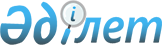 Об утверждении Типовых форм постановлений частных судебных исполнителей
					
			Утративший силу
			
			
		
					Приказ Министра юстиции Республики Казахстан от 26 декабря 2018 года № 1627. Зарегистрирован в Министерстве юстиции Республики Казахстан 29 декабря 2018 года № 18111. Утратил силу приказом Министра юстиции Республики Казахстан от 28 марта 2019 года № 148 (вводится в действие с 24.04.2019)
      Сноска. Утратил силу приказом Министра юстиции РК от 28.03.2019 № 148 (вводится в действие с 24.04.2019).
      В соответствии с пунктом 6 статьи 10 Закона Республики Казахстан от 2 апреля 2010 года "Об исполнительном производстве и статусе судебных исполнителей" ПРИКАЗЫВАЮ:
      1. Утвердить типовые формы:
      1) постановления о возбуждении исполнительного производства, согласно приложению 1 к настоящему приказу;
      2) постановления об отказе в возбуждении исполнительного производства, согласно приложению 2 к настоящему приказу;
      3) постановления о внесении изменений в ранее вынесенное постановление, согласно приложению 3 к настоящему приказу;
      4) постановления об отмене постановления частного судебного исполнителя, согласно приложению 4 к настоящему приказу;
      5) постановления об участии переводчика в исполнительном производстве, согласно приложению 5 к настоящему приказу;
      6) постановления об участии специалиста в исполнительном производстве, согласно приложению 6 к настоящему приказу;
      7) постановления о привлечении сотрудников или подразделения органов внутренних дел для обеспечения исполнения исполнительных документов, согласно приложению 7 к настоящему приказу;
      8) постановления о приостановлении исполнительного производства, согласно приложению 8 к настоящему приказу;
      9) постановления о возобновлении исполнительного производства, согласно приложению 9 к настоящему приказу;
      10) постановления о прекращении исполнительного производства, согласно приложению 10 к настоящему приказу;
      11) постановления о возвращении исполнительного документа, согласно приложению 11 к настоящему приказу;
      12) постановления о передаче арестованного имущества на реализацию, согласно приложению 12 к настоящему приказу;
      13) постановления о передаче имущества должника взыскателю, согласно приложению 13 к настоящему приказу;
      14) постановления о признании аукциона несостоявшимся, согласно приложению 14 к настоящему приказу;
      15) постановления об обращении взыскания на дебиторскую задолженность, согласно приложению 15 к настоящему приказу;
      16) постановления об обращении взыскания на заработную плату и иные виды доходов, согласно приложению 16 к настоящему приказу;
      17) постановления об определении задолженности, согласно приложению 17 к настоящему приказу;
      18) постановления о распределении взысканных денежных сумм, согласно приложению 18 к настоящему приказу;
      19) постановления о присоединении к взысканию, согласно приложению 19 к настоящему приказу;
      20) постановления о направлении исполнительного документа в ликвидационную комиссию, банкротному управляющему, реабилитационному управляющему, согласно приложению 20 к настоящему приказу;
      21) постановления об отмене мер по обеспечению исполнительного документа, согласно приложению 21 к настоящему приказу;
      22) постановления о возмещении расходов, понесенных при совершении исполнительных действий, согласно приложению 22 к настоящему приказу;
      23) постановления об утверждении сумм оплаты деятельности частного судебного исполнителя, согласно приложению 23 к настоящему приказу;
      24) постановление о запрете должнику совершать определенные действия, согласно приложения 24 к настоящему приказу;
      25) постановления о задержании транспортного средства и водворении на специальную стоянку, согласно приложению 25 к настоящему приказу;
      26) постановления об изъятии движимого имущества, согласно приложению 26 к настоящему приказу;
      27) постановления о снятии временного ограничения на выезд физического лица, руководителя (исполняющего обязанности) юридического лица, являющегося должником, из Республики Казахстан, согласно приложению 27 к настоящему приказу;
      28) постановления о принятии мер по обеспечению исполнения исполнительных документов (подлежит санкционированию судом), согласно приложению 28 к настоящему приказу;
      29) постановления об обращении взыскания на имущество (подлежит санкционированию судом), согласно приложению 29 к настоящему приказу;
      30) постановления о временном ограничении на выезд физического лица, руководителя (исполняющего обязанности) юридического лица, являющегося должником, из Республики Казахстан (подлежит санкционированию судом), согласно приложению 30 к настоящему приказу;
      31) постановления о приостановлении временного ограничения на выезд физического лица, руководителя (исполняющего обязанности) юридического лица, являющегося должником, из Республики Казахстан (подлежит санкционированию судом), согласно приложению 31 к настоящему приказу;
      32) постановления о приводе лица, уклоняющегося от явки к судебному исполнителю (подлежит санкционированию судом), согласно приложению 32 к настоящему приказу;
      33) постановления об изъятии недвижимого имущества (подлежит санкционированию судом), согласно приложению 33 к настоящему приказу;
      34) постановления об изъятии правоустанавливающих документов (подлежит санкционированию судом) (подлежит санкционированию судом), согласно приложению 34 к настоящему приказу.
      2. Признать утратившими силу некоторые приказы Министра юстиции Республики Казахстан, согласно приложению 35 к настоящему приказу.
      3. Департаменту по исполнению судебных актов обеспечить установленным законодательством Республики Казахстан:
      1) государственную регистрацию настоящего приказа;
      2) в течение десяти календарных дней со дня государственной регистрации настоящего приказа направление его на казахском и русском языках в Республиканское государственное предприятие на праве хозяйственного ведения "Республиканский центр правовой информации" для официального опубликования и включения в Эталонный контрольный банк нормативных правовых актов Республики Казахстан;
      3) размещение настоящего приказа на официальном интернет-ресурсе Министерства юстиции Республики Казахстан.
      4. Контроль по исполнению настоящего приказа возложить на курирующего заместителя Министра юстиции Республики Казахстан.
      5. Настоящий приказ вводится в действие по истечении десяти календарных дней после дня его первого официального опубликования.        Типовая форма постановления о возбуждении исполнительного производства
      "__" ________ 20__года ____________________________________________
                                     (наименование города, области)
Частный судебный исполнитель ___________________________________________________,
 (фамилия, инициалы частного судебного исполнителя, адрес и его исполнительный округ)
рассмотрев ____________________________________ №_____ от "____"__________ 20____г.
 (указывается наименование исполнительного документа номер и дата исполнительного документа)
о ______________________________________________________________________________
 (указываются требование исполнительного документа, данные взыскателя и должника
(полное наименование юридического лица, для физического лица - фамилия, имя, отчество
(при его наличии), их идентификационные номера)
поступившего из _________________________________________________________________
 (указывается наименование суда либо органа, которым выдан исполнительный документ)
"____" ______________________ 20__ года
(указывается дата поступления исполнительного документа  к частному судебному исполнителю) УСТАНОВИЛ:
      Исполнительный документ соответствует установленным законом требованиям, предъявляемым к исполнительным документам.
      Срок предъявления исполнительного документа не истек.
      На основании изложенного, руководствуясь пунктом 1 статьи 10, пунктом 4 статьи 37, статьи 126 Закона Республики Казахстан от 2 апреля 2010 года "Об исполнительном производстве и статусе судебных исполнителей" (далее - Закон), ПОСТАНОВИЛ:
      1. Возбудить исполнительное производство.
      2. Исполнительному производству присвоить № ________.
      3. 
      Предупредить _____________________________________________________________
 (фамилия, имя и отчество (при его наличии) физического лица или руководителя
юридического лица являющегося должником) об административной и уголовной
ответственности за неисполнение исполнительного документа путем направления уведомления.
      4. О принятом решении сообщить сторонам исполнительного производства, их представителям.
      5. Разъяснить сторонам исполнительного производства, что согласно статье 127 Закона решение и действие (бездействие) судебного исполнителя по исполнению исполнительного документа или отказ в совершении таких действий могут быть обжалованы взыскателем или должником в суд. 
      В соответствии со статьей 250 Гражданского процессуального кодекса Республики Казахстан жалоба подается в районный (городской) суд обслуживаемого судебным исполнителем территориального участка в течение десяти рабочих дней со дня совершения действия (отказа в совершении действия) или со дня, когда взыскателю или должнику, не извещенному о времени и месте совершения действия судебным исполнителем, стало о нем известно. Жалоба подается по месту совершения исполнительных действий, если обслуживаемый судебным исполнителем территориальный участок находится в одном населенном пункте с местом совершения исполнительных действий. 
      Предварительное обращение в вышестоящие органы и к вышестоящему должностному лицу в порядке подчиненности не препятствует подаче жалобы в суд.
      Частный судебный исполнитель __________________________________________
      Место печати                         (подпись, фамилия, инициалы)                    Типовая форма постановления об отказе в возбуждении
                               исполнительного производства
      "__" ________ 20__года _____________________________________________________
                                           (наименование города, области)
Частный судебный исполнитель ___________________________________________________,
 (фамилия, инициалы частного судебного исполнителя, адрес и его исполнительный округ)
рассмотрев ___________________________________ №_________ от "___"________ 20____г.
 (указывается наименование исполнительного документа номер и дата исполнительного документа)
о ______________________________________________________________________________
       (указываются требование исполнительного документа, данные взыскателя и должника
(полное наименование юридического лица, для физического лица - фамилия, имя, отчество
(при его наличии), их идентификационные номера)
поступившего из _________________________________________________________________
       (указывается наименование суда либо органа, которым выдан исполнительный документ)
"____" ______________________ 20__ года
(указывается дата поступления исполнительного документа  к частному судебному исполнителю)                                      УСТАНОВИЛ:
      ________________________________________________________________________________
 (указываются основания отказа в возбуждении исполнительного производства, со ссылкой
       на нормы действующего Закона либо иного нормативного правового акта)
      На основании изложенного, руководствуясь пунктом 1 статьи 10, подпунктом __) пункта 1 статьи 38, подпунктом 1) пункта 1 статьи 126 Закона Республики Казахстан от 2 апреля 2010 года "Об исполнительном производстве и статусе судебных исполнителей" (далее - Закон), ПОСТАНОВИЛ:
      1. Отказать в возбуждении исполнительного производства.
      2. Копию постановления с приложением всех поступивших документов направить ________________________________________________________________________________
 (фамилия, имя и отчество (при его наличии) физического лица, наименование юридического лица, которому возвращается исполнительный документ, их адреса)
      3. Разъяснить, что устранение обстоятельств, предусмотренных подпунктами 1), 2), 3), 4) и 6) пункта 1 статьи 38 Закона, не препятствует повторному направлению (предъявлению) исполнительного документа судебному исполнителю в порядке, установленном настоящим Законом.
      4. Разъяснить сторонам исполнительного производства, что согласно статье 127 Закона решение и действие (бездействие) судебного исполнителя по исполнению исполнительного документа или отказ в совершении таких действий могут быть обжалованы взыскателем или должником в суд. 
      В соответствии со статьей 250 Гражданского процессуального кодекса Республики Казахстан, жалоба подается в районный (городской) суд обслуживаемого судебным исполнителем территориального участка в течение десяти рабочих дней со дня совершения действия (отказа в совершении действия) или со дня, когда взыскателю или должнику, не извещенному о времени и месте совершения действия судебным исполнителем, стало о нем известно. Жалоба подается по месту совершения исполнительных действий, если обслуживаемый судебным исполнителем территориальный участок находится в одном населенном пункте с местом совершения исполнительных действий.
      Предварительное обращение в вышестоящие органы и к вышестоящему должностному лицу в порядке подчиненности не препятствует подаче жалобы в суд.
      Частный судебный исполнитель ______________________________________________
      Место печати                         (подпись, фамилия, инициалы)                    Типовая форма постановления о внесении изменений в ранее
                                     вынесенное постановление
      "__" ________ 20__года _____________________________________________________
                                     (наименование города, области)
Частный судебный исполнитель ___________________________________________________,
       (фамилия, инициалы частного судебного исполнителя, адрес и его исполнительный округ)
рассмотрев _________________________________ №_________ от "___"__________ 20____г.
(указывается наименование исполнительного документа номер и дата исполнительного документа)
о ______________________________________________________________________________
 (указываются требование исполнительного документа, данные взыскателя и должника
(полное наименование юридического лица, для физического лица - фамилия, имя, отчество
(при его наличии), их идентификационные номера)
поступившего из _________________________________________________________________
 (указывается наименование суда либо органа, которым выдан исполнительный документ)
"____" ______________________ 20__ года
(указывается дата поступления исполнительного документа  к частному судебному исполнителю)                                      УСТАНОВИЛ:
      ________________________________________________________________________________
(основания для внесения изменения в постановление со ссылкой на нормы действующего Закона либо иного нормативного правового акта)
      На основании изложенного, руководствуясь пунктом 3 статьи 10, статьей 126 Закона Республики Казахстан от 2 апреля 2010 года "Об исполнительном производстве и статусе судебных исполнителей" (далее - Закон), ПОСТАНОВИЛ:
      1. В постановление от "___"_______20__года внести следующие изменения:
      _______________________________________________________________________________.
      2. О принятом решении сообщить сторонам исполнительного производства, их представителям.
      3. Разъяснить сторонам исполнительного производства, что согласно статье 127 Закона решение и действие (бездействие) судебного исполнителя по исполнению исполнительного документа или отказ в совершении таких действий могут быть обжалованы взыскателем или должником в суд. 
      В соответствии со статьей 250 Гражданского процессуального кодекса Республики Казахстан жалоба подается в районный (городской) суд обслуживаемого судебным исполнителем территориального участка в течение десяти рабочих дней со дня совершения действия (отказа в совершении действия) или со дня, когда взыскателю или должнику, не извещенному о времени и месте совершения действия судебным исполнителем, стало о нем известно. Жалоба подается по месту совершения исполнительных действий, если обслуживаемый судебным исполнителем территориальный участок находится в одном населенном пункте с местом совершения исполнительных действий.
      Предварительное обращение в вышестоящие органы и к вышестоящему должностному лицу в порядке подчиненности не препятствует подаче жалобы в суд.
      Частный судебный исполнитель __________________________________________
      Место печати                         (подпись, фамилия, инициалы)                    Типовая форма постановления об отмене постановления
                               частного судебного исполнителя
      "__" ________ 20__года _____________________________________________________
                                     (наименование города, области)
Частный судебный исполнитель ___________________________________________________,
 (фамилия, инициалы частного судебного исполнителя, адрес и его исполнительный округ)
рассмотрев ____________________________________ №____ от "_____"__________ 20____г.
 (указывается наименование исполнительного документа номер и дата исполнительного документа)
о ______________________________________________________________________________
 (указываются требование исполнительного документа, данные взыскателя и должника
(полное  наименование юридического лица, для физического лица - фамилия, имя, отчество
(при его наличии), их идентификационные номера)
поступившего из ________________________________________________________________
 (указывается наименование суда либо органа, которым выдан исполнительный документ)
"____" ______________________ 20__ года
(указывается дата поступления исполнительного документа  к частному судебному исполнителю)                                      УСТАНОВИЛ:
      ________________________________________________________________________________
(указываются основания для отмены постановления частного судебного исполнителя, со ссылкой на нормы действующего Закона либо иного нормативного правового акта)
      На основании изложенного, руководствуясь пунктом 4 статьи 10, статьей 126 Закона Республики Казахстан от 2 апреля 2010 года "Об исполнительном производстве и статусе судебных исполнителей" (далее - Закон),                                      ПОСТАНОВИЛ:
      1. Отменить постановление от "___" ______ 20__ года о _________________________.
                                           (наименование отменяемого постановления)
      2. О принятом решении сообщить сторонам исполнительного производства, их представителям.
      3. Разъяснить сторонам исполнительного производства, что согласно статьи 127 Закона решение и действие (бездействие) судебного исполнителя по исполнению исполнительного документа или отказ в совершении таких действий могут быть обжалованы взыскателем или должником в суд. 
      В соответствии со статьей 250 Гражданского процессуального кодекса Республики Казахстан жалоба подается в районный (городской) суд обслуживаемого судебным исполнителем территориального участка в течение десяти рабочих дней со дня совершения действия (отказа в совершении действия) или со дня, когда взыскателю или должнику, не извещенному о времени и месте совершения действия судебным исполнителем, стало о нем известно. Жалоба подается по месту совершения исполнительных действий, если обслуживаемый судебным исполнителем территориальный участок находится в одном населенном пункте с местом совершения исполнительных действий.
      Предварительное обращение в вышестоящие органы и к вышестоящему должностному лицу в порядке подчиненности не препятствует подаче жалобы в суд.
      Частный судебный исполнитель _________________________________________
      Место печати                         (подпись, фамилия, инициалы)                    Типовая форма постановления об участии переводчика в
                               исполнительном производстве
      "__" ________ 20__года __________________________________________________________
                                     (наименование города, области)
Частный судебный исполнитель ___________________________________________________,
(фамилия, инициалы частного судебного исполнителя, адрес и его исполнительный округ)
рассмотрев __________________________________ №_______ от "____"__________ 20____г.
 (указывается наименование исполнительного документа номер и дата исполнительного документа)
о ______________________________________________________________________________
 (указываются требование исполнительного документа, данные взыскателя и должника
(полное наименование юридического лица, для физического лица - фамилия, имя, отчество
(при его наличии), их идентификационные номера)
поступившего из _________________________________________________________________
 (указывается наименование суда либо органа, которым выдан исполнительный документ)
"____" ______________________ 20__ года
(указывается дата поступления исполнительного документа  к частному судебному исполнителю)                                      УСТАНОВИЛ:
      Принимая во внимание, что сторона (ы)
________________________________________________________________________________
(фамилия, имя и отчество (при наличии) физического лица или наименование юридического
лица) заявила (и) о необходимости участия в исполнительном производстве переводчика, и
руководствуясь пунктом 1 статьи 10, статьями 22, 126 Закона Республики Казахстан
от 2 апреля 2010 года "Об исполнительном производстве и статусе судебных исполнителей" (далее - Закон),                                      ПОСТАНОВИЛ:
      1. Назначить переводчика _________________________________________________________.
                   (фамилия, имя и отчество (при наличии) физического лица)
2. Предупредить переводчика __________________________ об ответственности за заведомо
                   (фамилия, имя и отчество (при наличии) неправильный перевод в
соответствии с законами Республики Казахстан _____________________.
                                           (подпись переводчика)
      3. О принятом решении сообщить сторонам исполнительного производства, их представителям.
      4. Разъяснить сторонам исполнительного производства, что согласно статье 127 Закона решение и действие (бездействие) судебного исполнителя по исполнению исполнительного документа или отказ в совершении таких действий могут быть обжалованы взыскателем или должником в суд. 
      В соответствии со статьей 250 Гражданского процессуального кодекса Республики Казахстан, жалоба подается в районный (городской) суд обслуживаемого судебным исполнителем территориального участка в течение десяти рабочих дней со дня совершения действия (отказа в совершении действия) или со дня, когда взыскателю или должнику, не извещенному о времени и месте совершения действия судебным исполнителем, стало о нем известно. Жалоба подается по месту совершения исполнительных действий, если обслуживаемый судебным исполнителем территориальный участок находится в одном населенном пункте с местом совершения исполнительных действий.
      Предварительное обращение в вышестоящие органы и к вышестоящему должностному лицу в порядке подчиненности не препятствует подаче жалобы в суд.
      5. Разъяснить переводчику, что согласно пункту 2 статьи 22 Закона переводчик имеет право на вознаграждение за свой труд. Выплаченное ему вознаграждение относится к расходам по совершению исполнительных действий.
      Частный судебный исполнитель __________________________________________
      Mесто печати                         (подпись, фамилия, инициалы)                    Типовая форма постановления об участии специалиста в
                               исполнительном производстве
      "__" ________ 20__года ________________________________________________________
                                     (наименование города, области)
Частный судебный исполнитель ___________________________________________________,
       (фамилия, инициалы частного судебного исполнителя, адрес и его исполнительный округ)
рассмотрев ____________________________________ №____ от "_____"__________ 20____г.
       (указывается наименование исполнительного документа номер и дата исполнительного документа)
о ______________________________________________________________________________
       (указываются требование исполнительного документа, данные взыскателя и должника
(полное наименование юридического лица, для физического лица - фамилия, имя, отчество
(при его наличии),  их идентификационные номера)
поступившего из _________________________________________________________________
       (указывается наименование суда либо органа, которым выдан исполнительный документ)
"____" ______________________ 20__ года
(указывается дата поступления исполнительного документа к частному судебному исполнителю)                                      УСТАНОВИЛ:
      ________________________________________________________________________________
 (указываются основания привлечения специалиста, со ссылкой на нормы действующего
             Закона либо иного нормативного правового акта)
      На основании изложенного, руководствуясь пунктом 1 статьи 10, статьями 24, 68, 126 Закона Республики Казахстан от 2 апреля 2010 года "Об исполнительном производстве и статусе судебных исполнителей" (далее - Закон),                                      ПОСТАНОВИЛ:
      1. Назначить специалиста ___________________________________________________.
                         (фамилия, имя и отчество (при наличии) физического лица)
2. Предупредить специалиста ______________________________ об ответственности за дачу
                         (фамилия, имя и отчество (при наличии)
неправильного заключения в соответствии с законами Республики Казахстан
___________________.
(подпись специалиста)
      3. О принятом решении сообщить сторонам исполнительного производства, их представителям.
      4. Разъяснить сторонам исполнительного производства, что согласно статье 127 Закона решение и действие (бездействие) судебного исполнителя по исполнению исполнительного документа или отказ в совершении таких действий могут быть обжалованы взыскателем или должником в суд. 
      В соответствии со статьей 250 Гражданского процессуального кодекса Республики Казахстан жалоба подается в районный (городской) суд обслуживаемого судебным исполнителем территориального участка в течение десяти рабочих дней со дня совершения действия (отказа в совершении действия) или со дня, когда взыскателю или должнику, не извещенному о времени и месте совершения действия судебным исполнителем, стало о нем известно. Жалоба подается по месту совершения исполнительных действий, если обслуживаемый судебным исполнителем территориальный участок находится в одном населенном пункте с местом совершения исполнительных действий.
      Предварительное обращение в вышестоящие органы и к вышестоящему должностному лицу в порядке подчиненности не препятствует подаче жалобы в суд.
      5. Разъяснить специалисту, что согласно пункту 3 статьи 24 Закона специалисты имеют право на вознаграждение за выполнение работы, проводимой в связи с совершением исполнительных действий. Это вознаграждение и другие затраты на привлечение специалистов относятся к расходам по совершению исполнительных действий.
      Частный судебный исполнитель __________________________________________
      Место печати                         (подпись, фамилия, инициалы)              Типовая форма постановления о привлечении сотрудников или
             подразделений органов внутренних дел для обеспечения исполнения
                               исполнительных документов
      "__" ________ 20__года __________________________________________________
                                     (наименование города, области)
Частный судебный исполнитель ___________________________________________________,
(фамилия, инициалы частного судебного исполнителя, адрес и его исполнительный округ)
рассмотрев __________________________________ №_____ от "_____"__________ 20____г.
(указывается наименование исполнительного документа номер и дата исполнительного документа)
о ______________________________________________________________________________
(указываются требование исполнительного документа, данные взыскателя и должника
(полное наименование юридического лица, для физического лица - фамилия, имя, отчество
(при его наличии),  их идентификационные номера)
поступившего из _________________________________________________________________
 (указывается наименование суда либо органа, которым выдан исполнительный документ)
"____" ______________________ 20__ года
(указывается дата поступления исполнительного документа  к частному судебному исполнителю)                                      УСТАНОВИЛ:
      ________________________________________________________________________________
       (указываются основания для привлечения сотрудника (ов) органов внутренних дел, со
ссылкой на нормы действующего Закона либо иного нормативного правового акта)
      На основании изложенного, руководствуясь пунктом 1 статьи 10, статьями 26, 126 Закона Республики Казахстан от 2 апреля 2010 года "Об исполнительном производстве и статусе судебных исполнителей" (далее - Закон), подпунктом 36) пункта 1 статьи 6 Закона Республики Казахстан от 23 апреля 2014 года "Об органах внутренних дел Республики Казахстан",                                      ПОСТАНОВИЛ:
      1. Привлечь сотрудников подразделения органов внутренних дел в целях:
________________________________________________________________________________
(оказание содействия в исполнении исполнительного документа при возникновении угрозы
жизни или здоровья судебного исполнителя, обеспечения правопорядка на месте совершения
исполнительных действий).
2. Исполнение постановления возложить на ________________________________________.
                         (наименование подразделения органов внутренних дел)
      3. О принятом решении сообщить сторонам исполнительного производства, их представителям.
      4. О результатах исполнения постановления сообщить судебному исполнителю по адресу:
__________________________________________________________________________.
                   (адрес, телефон, при необходимости адрес электронной почты) 
      5. Разъяснить сторонам исполнительного производства, что согласно статье 127 Закона решение и действие (бездействие) судебного исполнителя по исполнению исполнительного документа или отказ в совершении таких действий могут быть обжалованы взыскателем или должником в суд. 
      В соответствии со статьей 250 Гражданского процессуального кодекса Республики Казахстан жалоба подается в районный (городской) суд обслуживаемого судебным исполнителем территориального участка в течение десяти рабочих дней со дня совершения действия (отказа в совершении действия) или со дня, когда взыскателю или должнику, не извещенному о времени и месте совершения действия судебным исполнителем, стало о нем известно. Жалоба подается по месту совершения исполнительных действий, если обслуживаемый судебным исполнителем территориальный участок находится в одном населенном пункте с местом совершения исполнительных действий.
      Предварительное обращение в вышестоящие органы и к вышестоящему должностному лицу в порядке подчиненности не препятствует подаче жалобы в суд.
      Частный судебный исполнитель ______________________________________________
Место печати                               (подпись, фамилия, инициалы)                          Типовая форма постановления о приостановлении
                               исполнительного производства
      "__" ________ 20__года ____________________________________________
                               (наименование города, области)
Частный судебный исполнитель ___________________________________________________,
 (фамилия, инициалы частного судебного исполнителя, адрес и его исполнительный округ)
рассмотрев ____________________________________ №____ от "_____"__________ 20____г.
 (указывается наименование исполнительного документа номер и дата исполнительного документа)
о ______________________________________________________________________________
(указываются требование исполнительного документа, данные взыскателя и должника
(полное наименование юридического лица, для физического лица - фамилия, имя, отчество
(при его наличии),  их идентификационные номера)
      поступившего из _________________________________________________________________
(указывается наименование суда либо органа, которым выдан исполнительный документ)
"____" ______________________ 20__ года
(указывается дата поступления исполнительного документа к частному судебному исполнителю)                                      УСТАНОВИЛ:
      ________________________________________________________________________________
(указываются основания приостановления исполнительного производства, со ссылкой на
нормы действующего Закона либо иного нормативного правового акта)
      На основании изложенного, руководствуясь пунктом 1 статьи 10, подпунктом __ статьи 42, статьями 44, 126 Закона Республики Казахстан от 2 апреля 2010 года "Об исполнительном производстве и статусе судебных исполнителей" (далее - Закон),                                      ПОСТАНОВИЛ:
      1. Исполнительное производство приостановить до _______________________________.
                                           (период приостановления)
      2. О принятом решении сообщить сторонам исполнительного производства, их представителям.
      3. Разъяснить сторонам исполнительного производства, что согласно статье 127 Закона решение и действие (бездействие) судебного исполнителя по исполнению исполнительного документа или отказ в совершении таких действий могут быть обжалованы взыскателем или должником в суд. 
      В соответствии со статьей 250 Гражданского процессуального кодекса Республики Казахстан жалоба подается в районный (городской) суд обслуживаемого судебным исполнителем территориального участка в течение десяти рабочих дней со дня совершения действия (отказа в совершении действия) или со дня, когда взыскателю или должнику, не извещенному о времени и месте совершения действия судебным исполнителем, стало о нем известно. Жалоба подается по месту совершения исполнительных действий, если обслуживаемый судебным исполнителем территориальный участок находится в одном населенном пункте с местом совершения исполнительных действий.
      Предварительное обращение в вышестоящие органы и к вышестоящему должностному лицу в порядке подчиненности не препятствует подаче жалобы в суд.
      Частный судебный исполнитель ________________________________________
      Место печати                         (подпись, фамилия, инициалы)        Типовая форма постановления о возобновлении исполнительного производства
      "__" ________ 20__года _______________________________________________________
                                     (наименование города, области)
Частный судебный исполнитель ___________________________________________________,
 (фамилия, инициалы частного судебного исполнителя, адрес и его исполнительный округ)
рассмотрев __________________________________ №______ от "_____"__________ 20____г.
(указывается наименование исполнительного документа номер и дата исполнительного документа)
о ______________________________________________________________________________
(указываются требование исполнительного документа, данные взыскателя и должника
(полное наименование юридического лица, для физического лица - фамилия, имя, отчество
(при его наличии), их идентификационные номера)
поступившего из
________________________________________________________________________________
 (указывается наименование суда либо органа, которым выдан исполнительный документ)
"____" ______________________ 20__ года
(указывается дата поступления исполнительного документа к частному судебному исполнителю)                                      УСТАНОВИЛ:
      ________________________________________________________________________________
 (указываются основания возобновления исполнительного производства, со ссылкой на
нормы действующего Закона либо иного нормативного правового акта)
      На основании изложенного, руководствуясь пунктом 1 статьи 10, статьи 46, 126 Закона Республики Казахстан от 2 апреля 2010 года "Об исполнительном производстве и статусе судебных исполнителей" (далее - Закон), ПОСТАНОВИЛ:
      1. Возобновить исполнительное производство.
      2. О принятом решении сообщить сторонам исполнительного производства, их представителям.
      3. Разъяснить сторонам исполнительного производства, что согласно статье 127 Закона решение и действие (бездействие) судебного исполнителя по исполнению исполнительного документа или отказ в совершении таких действий могут быть обжалованы взыскателем или должником в суд. 
      В соответствии со статьей 250 Гражданского процессуального кодекса Республики Казахстан жалоба подается в районный (городской) суд обслуживаемого судебным исполнителем территориального участка в течение десяти рабочих дней со дня совершения действия (отказа в совершении действия) или со дня, когда взыскателю или должнику, не извещенному о времени и месте совершения действия судебным исполнителем, стало о нем известно. Жалоба подается по месту совершения исполнительных действий, если обслуживаемый судебным исполнителем территориальный участок находится в одном населенном пункте с местом совершения исполнительных действий.
      Предварительное обращение в вышестоящие органы и к вышестоящему должностному лицу в порядке подчиненности не препятствует подаче жалобы в суд.
      Частный судебный исполнитель ________________________________________
      Место печати                         (подпись, фамилия, инициалы)        Типовая форма постановления о прекращении исполнительного производства
      "__" ________ 20__года _______________________________________________________
                               (наименование города, области)
Частный судебный исполнитель __________________________________________________,
 (фамилия, инициалы частного судебного исполнителя, адрес и его исполнительный округ)
рассмотрев ____________________________________ №____ от "_____"__________ 20____г.
(указывается наименование исполнительного документа номер и дата исполнительного документа)
о ______________________________________________________________________________
(указываются требование исполнительного документа, данные взыскателя и должника
(полное наименование юридического лица, для физического лица - фамилия, имя, отчество
(при его наличии), их идентификационные номера)
поступившего из _________________________________________________________________
(указывается наименование суда либо органа, которым выдан исполнительный документ)
"____" ______________________ 20__ года
(указывается дата поступления исполнительного документа к частному судебному исполнителю) УСТАНОВИЛ:
      ________________________________________________________________________________
(указываются основания послужившие прекращению исполнительного производства, со
ссылкой на нормы действующего Закона либо иного нормативного правового акта)
      На основании изложенного, руководствуясь пунктом 1 статьи 10, подпунктом ___ пункта 1  статьи 47, статьей 126 Закона Республики Казахстан от 2 апреля 2010 года "Об исполнительном производстве и статусе судебных исполнителей" (далее - Закон), ПОСТАНОВИЛ:
      1. Исполнительное производство прекратить.
      2. В соответствии со статьей 49 Закона исполнительное производство считать оконченным.
      3. О принятом решении сообщить сторонам исполнительного производства, их представителям.
      4. Разъяснить сторонам исполнительного производства, что согласно статье 127 Закона решение и действие (бездействие) судебного исполнителя по исполнению исполнительного документа или отказ в совершении таких действий могут быть обжалованы взыскателем или должником в суд. 
      В соответствии со статьей 250 Гражданского процессуального кодекса Республики Казахстан жалоба подается в районный (городской) суд обслуживаемого судебным исполнителем территориального участка в течение десяти рабочих дней со дня совершения действия (отказа в совершении действия) или со дня, когда взыскателю или должнику, не извещенному о времени и месте совершения действия судебным исполнителем, стало о нем известно. Жалоба подается по месту совершения исполнительных действий, если обслуживаемый судебным исполнителем территориальный участок находится в одном населенном пункте с местом совершения исполнительных действий.
      Предварительное обращение в вышестоящие органы и к вышестоящему должностному лицу в порядке подчиненности не препятствует подаче жалобы в суд.
      5. В соответствии с пунктом 2 статьи 47 Закона отменить меры обеспечения исполнения исполнительного документа.
      Прекращенное исполнительное производство не может быть начато вновь, за исключением случаев восстановления судом срока предъявления исполнительного документа к исполнению либо признания действий судебного исполнителя по исполнению исполнительного документа, производство по которому прекращено, незаконными.
      Частный судебный исполнитель ___________________________________________
      Место печати                         (подпись, фамилия, инициалы)        Типовая форма постановления о возвращении исполнительного документа
      "__" ________ 20__года _________________________________________________________
                                     (наименование города, области)
Частный судебный исполнитель __________________________________________________,
(фамилия, инициалы частного судебного исполнителя, адрес и его исполнительный округ)
рассмотрев __________________________________ №_____ от "_____"__________ 20____г.
(указывается наименование исполнительного документа номер и дата исполнительного документа)
о ______________________________________________________________________________
 (указываются требование исполнительного документа, данные взыскателя и должника
(полное наименование юридического лица, для физического лица - фамилия, имя, отчество
(при его наличии), их идентификационные номера)
поступившего из _________________________________________________________________
 (указывается наименование суда либо органа, которым выдан исполнительный документ)
"____" ______________________ 20__ года
(указывается дата поступления исполнительного документа  к частному судебному исполнителю)                                      УСТАНОВИЛ:
      ________________________________________________________________________________
 (указываются основания возвращения исполнительного документа, со ссылкой на нормы
действующего Закона либо иного нормативного правового акта)
      На основании изложенного, руководствуясь пунктом 1 статьи 10, подпунктом ____ пункта 1 статьи 48, статьей 126 Закона Республики Казахстан от 2 апреля 2010 года "Об исполнительном производстве и статусе судебных исполнителей" (далее - Закон),                                      ПОСТАНОВИЛ:
      1. Возвратить исполнительный документ ________________________________________.
             (указывается фамилия, имя и отчество (при наличии) физического лица,
             наименование юридического лица, суда, уполномоченного органа, адрес,
                         которому возвращается исполнительный документ)
      2. В соответствии со статьей 49 Закона исполнительное производство считать оконченным.
      3. О принятом решении сообщить сторонам исполнительного производства, их представителям.
      4. Разъяснить сторонам исполнительного производства, что в соответствии с пунктом 2 статьи 48 Закона возвращение исполнительного документа взыскателю не является препятствием для повторного предъявления этого документа к исполнению в пределах установленного законом срока давности исполнения.
      Согласно статье 127 Закона решение и действие (бездействие) судебного исполнителя по исполнению исполнительного документа или отказ в совершении таких действий могут быть обжалованы взыскателем или должником в суд. 
      В соответствии со статьей 250 Гражданского процессуального кодекса Республики Казахстан жалоба подается в районный (городской) суд обслуживаемого судебным исполнителем территориального участка в течение десяти рабочих дней со дня совершения действия (отказа в совершении действия) или со дня, когда взыскателю или должнику, не извещенному о времени и месте совершения действия судебным исполнителем, стало о нем известно. Жалоба подается по месту совершения исполнительных действий, если обслуживаемый судебным исполнителем территориальный участок находится в одном населенном пункте с местом совершения исполнительных действий.
      Предварительное обращение в вышестоящие органы и к вышестоящему должностному лицу в порядке подчиненности не препятствует подаче жалобы в суд.
      Частный судебный исполнитель _______________________________________
      Место печати                         (подпись, фамилия, инициалы)  Типовая форма постановления о передаче арестованного имущества на реализацию
      "__" ________ 20__года _________________________________________________________
                               (наименование города, области)
Частный судебный исполнитель __________________________________________________,
(фамилия, инициалы частного судебного исполнителя, адрес и его исполнительный округ)
рассмотрев __________________________________ №_____ от "_____"__________ 20____г.
(указывается наименование исполнительного документа номер и дата исполнительного документа)
о ______________________________________________________________________________
 (указываются требование исполнительного документа, данные взыскателя и должника
(полное наименование юридического лица, для физического лица - фамилия, имя, отчество
(при его наличии), их идентификационные номера)
поступившего из _________________________________________________________________
(указывается наименование суда либо органа, которым выдан исполнительный документ)
"____" ______________________ 20__ года
(указывается дата поступления исполнительного документа  к частному судебному исполнителю)                                      УСТАНОВИЛ:
      ________________________________________________________________________________
(указываются основания передачи арестованного имущества на реализацию, указать в какой
форме подлежит реализации имущество, со ссылкой на нормы действующего Закона либо
иного нормативного правового акта)
      На основании изложенного, руководствуясь пунктом 1 статьи 10, статьями 74, 77, 113, 126 Закона Республики Казахстан от 2 апреля 2010 года "Об исполнительном производстве и статусе судебных исполнителей" (далее - Закон), ПОСТАНОВИЛ:
      1. Передать на реализацию следующее имущество:
      2. Затраты по реализации имущества должника отнести к расходам по проведению исполнительных действий. 
      3. О принятом решении сообщить сторонам исполнительного производства, их представителям. 
      4. Разъяснить сторонам исполнительного производства, что согласно статье 127 Закона решение и действие (бездействие) судебного исполнителя по исполнению исполнительного документа или отказ в совершении таких действий могут быть обжалованы взыскателем или должником в суд. 
      В соответствии со статьей 250 Гражданского процессуального кодекса Республики Казахстан жалоба подается в районный (городской) суд обслуживаемого судебным исполнителем территориального участка в течение десяти рабочих дней со дня совершения действия (отказа в совершении действия) или со дня, когда взыскателю или должнику, не извещенному о времени и месте совершения действия судебным исполнителем, стало о нем известно. Жалоба подается по месту совершения исполнительных действий, если обслуживаемый судебным исполнителем территориальный участок находится в одном населенном пункте с местом совершения исполнительных действий.
      Предварительное обращение в вышестоящие органы и к вышестоящему должностному лицу в порядке подчиненности не препятствует подаче жалобы в суд.
      Приложение: копия протокола описи и ареста имущества должника. 
      Примечание: копия протокола описи имущества не прилагается в случаях, указанных в пункте 2 статьи 63 Закона.
      Частный судебный исполнитель _______________________________________
      Место печати                         (подпись, фамилия, инициалы)        Типовая форма постановления о передаче имущества должника взыскателю
      "__" ________ 20__года _________________________________________________________
                               (наименование города, области)
Частный судебный исполнитель ___________________________________________________,
 (фамилия, инициалы частного судебного исполнителя, адрес и его исполнительный округ)
рассмотрев __________________________________ №_____ от "_____"__________ 20____г.
 (указывается наименование исполнительного документа номер и дата исполнительного документа)
о ______________________________________________________________________________
 (указываются требование исполнительного документа, данные взыскателя и должника
(полное  наименование юридического лица, для физического лица - фамилия, имя, отчество
(при его наличии),  их идентификационные номера)
поступившего из _________________________________________________________________
 (указывается наименование суда либо органа, которым выдан исполнительный документ)
"____" ______________________ 20__ года
(указывается дата поступления исполнительного документа  к частному судебному исполнителю)                                      УСТАНОВИЛ:
      ________________________________________________________________________________
(указываются основания передачи имущества должника взыскателю, со ссылкой на нормы
действующего Закона либо иного нормативного правового акта)
      На основании изложенного руководствуясь пунктом 1 статьи 10, пунктом 4 статьи 55, пунктом 2 статьи 85, статьей 126 Закона Республики Казахстан от 2 апреля 2010 года "Об исполнительном производстве и статусе судебных исполнителей" (далее - Закон),                                      ПОСТАНОВИЛ:
      1. Передать ___________________________________________ следующее имущество:
             (фамилия, имя и отчество (при наличии) физического лица, ИИН,
                         наименование юридического лица, БИН)
      2. Затраты по передаче имущества должника отнести к расходам по исполнению исполнительных действий.
      3. Постановление судебного исполнителя направить для государственной регистрации в __________________________________________.
      (орган государственной регистрации)
      4. О принятом решении сообщить сторонам исполнительного производства, их представителям.
      5. Разъяснить сторонам исполнительного производства, что согласно статье 127 Закона решение и действие (бездействие) судебного исполнителя по исполнению исполнительного документа или отказ в совершении таких действий могут быть обжалованы взыскателем или должником в суд. 
      В соответствии со статьей 250 Гражданского процессуального кодекса Республики Казахстан жалоба подается в районный (городской) суд обслуживаемого судебным исполнителем территориального участка в течении десяти рабочих дней со дня совершения действия (отказа в совершении действия) или со дня, когда взыскателю или должнику, не извещенному о времени и месте совершения действия судебным исполнителем, стало о нем известно. Жалоба подается по месту совершения исполнительных действий, если обслуживаемый судебным исполнителем территориальный участок находится в одном населенном пункте с местом совершения исполнительных действий.
      Предварительное обращение в вышестоящие органы и к вышестоящему должностному лицу в порядке подчиненности не препятствует подаче жалобы в суд.
      Приложение: Акт приема-передачи имущества. 
      Частный судебный исполнитель______________________________________________
      Место печати                         (подпись, фамилия, инициалы)              Типовая форма постановления о признании аукциона несостоявшимся
      "__" ________ 20__года __________________________________________________
                                     (наименование города, области)
Частный судебный исполнитель ___________________________________________________,
 (фамилия, инициалы частного судебного исполнителя, адрес и его исполнительный округ)
рассмотрев ____________________________________ №____ от "_____"__________ 20____г.
 (указывается наименование исполнительного документа номер и дата исполнительного документа)
о ______________________________________________________________________________
 (указываются требование исполнительного документа, данные взыскателя и должника
(полное наименование юридического лица, для физического лица - фамилия, имя, отчество
(при его наличии), их идентификационные номера)
поступившего из _________________________________________________________________
 (указывается наименование суда либо органа, которым выдан исполнительный документ)
"____" ______________________ 20__ года
(указывается дата поступления исполнительного документа  к частному судебному исполнителю)                                      УСТАНОВИЛ:
      ________________________________________________________________________________
(указываются основания признания аукциона несостоявшимся, со ссылкой на нормы
действующего Закона либо иного нормативного правового акта)
      На основании изложенного, руководствуясь пунктом 1 статьи 10, подпунктом __ статьи 84, статьей 126 Закона Республики Казахстан от 2 апреля 2010 года "Об исполнительном производстве и статусе судебных исполнителей" (далее - Закон),                                      ПОСТАНОВИЛ:
      1. Признать аукцион проведенный "___" _________20___ года по реализации арестованного
имущества _____________________________________________________________________,
принадлежащего                         (наименование имущества)
_________________________________________________________________ несостоявшимся.
       (фамилия, имя и отчество (при наличии) должника-физического лица, ИИН,
                         наименование юридического лица, БИН)
      2. О принятом решении сообщить сторонам исполнительного производства, их представителям.
      3. Разъяснить сторонам исполнительного производства, что согласно статье 127 Закона решение и действие (бездействие) судебного исполнителя по исполнению исполнительного документа или отказ в совершении таких действий могут быть обжалованы взыскателем или должником в суд. 
      В соответствии со статьей 250 Гражданского процессуального кодекса Республики Казахстан жалоба подается в районный (городской) суд обслуживаемого судебным исполнителем территориального участка в течении десяти рабочих дней со дня совершения действия (отказа в совершении действия) или со дня, когда взыскателю или должнику, не извещенному о времени и месте совершения действия судебным исполнителем, стало о нем известно. Жалоба подается по месту совершения исполнительных действий, если обслуживаемый судебным исполнителем территориальный участок находится в одном населенном пункте с местом совершения исполнительных действий.
      Предварительное обращение в вышестоящие органы и к вышестоящему должностному лицу в порядке подчиненности не препятствует подаче жалобы в суд.
      Частный судебный исполнитель _________________________________________
      Место печати                         (подпись, фамилия, инициалы)                    Типовая форма постановления об обращении взыскания на
                               дебиторскую задолженность
      "__" ________ 20__года _________________________________________________________
                                     (наименование города, области)
Частный судебный исполнитель ___________________________________________________,
       (фамилия, инициалы частного судебного исполнителя, адрес и его исполнительный округ)
рассмотрев ____________________________________ №____ от "_____"__________ 20____г.
       (указывается наименование исполнительного документа номер и дата исполнительного документа)
о ______________________________________________________________________________
 (указываются требование исполнительного документа, данные взыскателя и должника
(полное наименование юридического лица, для физического лица - фамилия, имя, отчество
(при его наличии), их идентификационные номера)
поступившего из _________________________________________________________________
 (указывается наименование суда либо органа, которым выдан исполнительный документ)
"____" ______________________ 20__ года
(указывается дата поступления исполнительного документа  к частному судебному исполнителю)                                      УСТАНОВИЛ:
      ________________________________________________________________________________
(указываются основания обращения взыскания на дебиторскую задолженность, со ссылкой на
нормы действующего Закона либо иного нормативного правового акта)
      На основании изложенного, руководствуясь пунктом 1 статьи 10, статьями 55, 86, 126 Закона Республики Казахстан от 2 апреля 2010 года "Об исполнительном производстве и статусе судебных исполнителей" (далее - Закон),                                      ПОСТАНОВИЛ:
      1. Обратить взыскание на дебиторскую задолженность перед должником ________________.
(фамилия, имя и отчество (при наличии) должника - физического лица, ИИН, наименование юридического лица, БИН)
      2. Перечислить (внести) сумму дебиторской задолженности на текущий счет наличностей частного судебного исполнителя.
      3. Постановление направить для исполнения
_______________________________________________________________________________.
                               (наименование дебитора)
      4. О результатах исполнения постановления незамедлительно информировать частного судебного исполнителя и должника.
      5. О принятом решении сообщить сторонам исполнительного производства, их представителям.
      6. Разъяснить сторонам исполнительного производства, что согласно статье 127 Закона решение и действие (бездействие) судебного исполнителя по исполнению исполнительного документа или отказ в совершении таких действий могут быть обжалованы взыскателем или должником в суд.
      В соответствии со статьей 250 Гражданского процессуального кодекса Республики Казахстан жалоба подается в районный (городской) суд обслуживаемого судебным исполнителем территориального участка в течении десяти рабочих дней со дня совершения действия (отказа в совершении действия) или со дня, когда взыскателю или должнику, не извещенному о времени и месте совершения действия судебным исполнителем, стало о нем известно. Жалоба подается по месту совершения исполнительных действий, если обслуживаемый судебным исполнителем территориальный участок находится в одном населенном пункте с местом совершения исполнительных действий.
      Предварительное обращение в вышестоящие органы и к вышестоящему должностному лицу в порядке подчиненности не препятствует подаче жалобы в суд.
      Частный судебный исполнитель ______________________________________________
      Место печати                               (подпись, фамилия, инициалы)                    Типовая форма постановления об обращении взыскания на
                         заработную плату и иные виды доходов
      "__" ________ 20__года ________________________________________________________
                                     (наименование города, области)
Частный судебный исполнитель ___________________________________________________,
 (фамилия, инициалы частного судебного исполнителя, адрес и его исполнительный округ)
рассмотрев ____________________________________ №____ от "_____"__________ 20____г.
 (указывается наименование исполнительного документа номер и дата исполнительного документа)
о ______________________________________________________________________________
 (указываются требование исполнительного документа, данные взыскателя и должника
(полное наименование юридического лица, для физического лица - фамилия, имя, отчество
(при его наличии),  их идентификационные номера)
поступившего из _________________________________________________________________
 (указывается наименование суда либо органа, которым выдан исполнительный документ)
"____" ______________________ 20__ года
(указывается дата поступления исполнительного документа  к частному судебному исполнителю)                                      УСТАНОВИЛ:
      ________________________________________________________________________________
 (основание обращения взыскания на заработную плату и иные виды доходов, со ссылкой на
нормы действующего Закона либо иного нормативного правового акта)
      На основании изложенного, руководствуясь пунктом 1 статьи 10, статьями 93, 95, 96, 126 Закона Республики Казахстан от 2 апреля 2010 года "Об исполнительном производстве и статусе судебных исполнителей" (далее - Закон),                                      ПОСТАНОВИЛ:
      1. Обратить взыскание на заработную плату и иные виды доходов должника __________.
                               (фамилия, имя и отчество (при наличии) должника, ИИН)
2. Ежемесячно удержанную сумму в размере ______ % от заработной платы и иных доходов
должника перечислять на счет ___________________________________________________.
                               (счет взыскателя, частного судебного исполнителя)
      3. С лиц, отбывающих исправительные работы, взыскание по исполнительным документам должно производиться из полной суммы заработка без учета удержаний, произведенных по приговору или постановлению суда.
      3. Постановление направить для исполнения в бухгалтерию (работодателю) ____________________ и разъяснить, что в соответствии со статьей 95 Закона при обращении взыскания на заработную плату или иные виды дохода должника по одному или нескольким исполнительным документам за должником должно быть сохранено не менее пятидесяти процентов заработной платы или иного дохода.
      При этом сохраняемая сумма за должником должна быть не менее размера прожиточного минимума, устанавливаемого ежегодно на соответствующий финансовый год законом о республиканском бюджете, за исключением случаев взыскания алиментов и возмещения вреда, причиненного увечьем или иным повреждением здоровья, а также смертью кормильца.
      При поступлении нескольких исполнительных документов одной очереди, размер взыскиваемой суммы будет превышать пятидесяти процентов от общего дохода должника, то бухгалтеру (работодателю) необходимо производить удержание пропорционально причитающейся к получению взыскателями суммы.
      О не довзысканной сумме бухгалтеру (работодателю) необходимо сообщить судебному исполнителю.
      Разъяснить также, что в соответствии со статьей 670 Кодекса об административных правонарушениях Республики Казахстан, неисполнение постановления и иного законного требования судебного исполнителя влечет административную ответственность.
      4. О принятом решении сообщить сторонам исполнительного производства, их представителям.
      5. Разъяснить сторонам исполнительного производства, что согласно статье 127 Закона решение и действие (бездействие) судебного исполнителя по исполнению исполнительного документа или отказ в совершении таких действий могут быть обжалованы взыскателем или должником в суд. 
      В соответствии со статьей 250 Гражданского процессуального кодекса Республики Казахстан жалоба подается в районный (городской) суд обслуживаемого судебным исполнителем территориального участка в течении десяти рабочих дней со дня совершения действия (отказа в совершении действия) или со дня, когда взыскателю или должнику, не извещенному о времени и месте совершения действия судебным исполнителем, стало о нем известно. Жалоба подается по месту совершения исполнительных действий, если обслуживаемый судебным исполнителем территориальный участок находится в одном населенном пункте с местом совершения исполнительных действий.
      Предварительное обращение в вышестоящие органы и к вышестоящему должностному лицу в порядке подчиненности не препятствует подаче жалобы в суд.
      Частный судебный исполнитель __________________________________________
      Место печати                         (подпись, фамилия, инициалы)              Типовая форма постановления об определении задолженности
      "__" ________ 20__года __________________________________________________________
                                     (наименование города, области)
Частный судебный исполнитель ___________________________________________________,
 (фамилия, инициалы частного судебного исполнителя, адрес и его исполнительный округ)
рассмотрев ____________________________________ №____ от "_____"__________ 20____г.
 (указывается наименование исполнительного документа номер и дата исполнительного документа)
о ______________________________________________________________________________
(указываются требование исполнительного документа, данные взыскателя и должника
(полное наименование юридического лица, для физического лица - фамилия, имя, отчество
(при его наличии),  их идентификационные номера)
поступившего из _________________________________________________________________
 (указывается наименование суда либо органа, которым выдан исполнительный документ)
"____" ______________________ 20__ года
(указывается дата поступления исполнительного документа  к частному судебному исполнителю)                                      УСТАНОВИЛ:
      ________________________________________________________________________________
(основание определения и расчет суммы задолженности, период, на который образовалась задолженность, ежемесячный долг исходя из ежемесячного заработка должника или дохода либо из средней месячной заработной платы. Если задолженность рассчитана исходя из средней месячной заработной платы в Республике Казахстан, обязательно указывается ее ежегодное изменение)
      На основании изложенного, руководствуясь пунктом 1 статьи 10, статьями 99, 126 Закона Республики Казахстан от 2 апреля 2010 года "Об исполнительном производстве и статусе судебных исполнителей" (далее - Закон),                                            ПОСТАНОВИЛ:
      1. Определить размер задолженности по алиментам с "___"______________ 20___ г. по
        (указывается период, за который образовалась задолженность)
"____"___________________20___ г. в сумме ____________________________________.
                                           (указывается сумма задолженности)
      2. О принятом решении сообщить сторонам исполнительного производства, их представителям.
      3. Разъяснить сторонам исполнительного производства, что согласно статье 127 Закона решение и действие (бездействие) судебного исполнителя по исполнению исполнительного документа или отказ в совершении таких действий могут быть обжалованы взыскателем или должником в суд. 
      В соответствии со статьей 250 Гражданского процессуального кодекса Республики Казахстан жалоба подается в районный (городской) суд обслуживаемого судебным исполнителем территориального участка в течении десяти рабочих дней со дня совершения действия (отказа в совершении действия) или со дня, когда взыскателю или должнику, не извещенному о времени и месте совершения действия судебным исполнителем, стало о нем известно. Жалоба подается по месту совершения исполнительных действий, если обслуживаемый судебным исполнителем территориальный участок находится в одном населенном пункте с местом совершения исполнительных действий.
      Предварительное обращение в вышестоящие органы и к вышестоящему должностному лицу в порядке подчиненности не препятствует подаче жалобы в суд.
      Частный судебный исполнитель __________________________________________
      Место печати                         (подпись, фамилия, инициалы)        Типовая форма постановления о распределении взысканных денежных сумм
      "__" ________ 20__года ________________________________________________________
                               (наименование города, области)
Частный судебный исполнитель ___________________________________________________,
 (фамилия, инициалы частного судебного исполнителя, адрес и его исполнительный округ)
рассмотрев ____________________________________ №____ от "_____"__________ 20____г.
 (указывается наименование исполнительного документа номер и дата исполнительного документа)
о ______________________________________________________________________________
 (указываются требование исполнительного документа, данные взыскателя и должника
(полное наименование юридического лица, для физического лица - фамилия, имя, отчество
(при его наличии), их идентификационные номера)
поступившего из _________________________________________________________________
 (указывается наименование суда либо органа, которым выдан исполнительный документ)
"____" ______________________ 20__ года
(указывается дата поступления исполнительного документа  к частному судебному исполнителю)                                      УСТАНОВИЛ:
      ________________________________________________________________________________
 (указывается расчет распределения взысканных денежных сумм, расходы по исполнению, оплата деятельности частного судебного исполнителя, со ссылкой на нормы действующего Закона либо иного нормативного правового акта)
      На основании изложенного, руководствуясь пунктом 1 статьи 10, статьями 108, 126 Закона Республики Казахстан от 2 апреля 2010 года "Об исполнительном производстве и статусе судебных исполнителей" (далее - Закон),                                      ПОСТАНОВИЛ:
      1. Перечислить в пользу ___________________________________________________________
                   (фамилия, имя и отчество (при наличии) физического лица, ИИН,
       наименование  юридического лица, БИН) по исполнительному документу в сумме
_______________________________________________________________________________.
                                     (прописью)
      2. Оставшуюся сумму, после удовлетворения всех требовании, возвратить должнику.
      3. О принятом решении сообщить сторонам исполнительного производства, их представителям.
      4. Разъяснить сторонам исполнительного производства, что согласно статье 127 Закона решение и действие (бездействие) судебного исполнителя по исполнению исполнительного документа или отказ в совершении таких действий могут быть обжалованы взыскателем или должником в суд. 
      В соответствии со статьей 250 Гражданского процессуального кодекса Республики Казахстан жалоба подается в районный (городской) суд обслуживаемого судебным исполнителем территориального участка в течение десяти рабочих дней со дня совершения действия (отказа в совершении действия) или со дня, когда взыскателю или должнику, не извещенному о времени и месте совершения действия судебным исполнителем, стало о нем известно. Жалоба подается по месту совершения исполнительных действий, если обслуживаемый судебным исполнителем территориальный участок находится в одном населенном пункте с местом совершения исполнительных действий.
      Предварительное обращение в вышестоящие органы и к вышестоящему должностному лицу в порядке подчиненности не препятствует подаче жалобы в суд.
      Частный судебный исполнитель _____________________________________________
      Место печати                               (подпись, фамилия, инициалы)              Типовая форма постановления о присоединении к взысканию
      "__" ________ 20__года __________________________________________________________
                                     (наименование города, области)
Частный судебный исполнитель ___________________________________________________,
 (фамилия, инициалы частного судебного исполнителя, адрес и его исполнительный округ)
рассмотрев ____________________________________ №____ от "_____"__________ 20____г.
 (указывается наименование исполнительного документа номер и дата исполнительного документа)
о ______________________________________________________________________________
 (указываются требование исполнительного документа, данные взыскателя и должника
(полное наименование юридического лица, для физического лица - фамилия, имя, отчество
(при его наличии), их идентификационные номера)
поступившего из _________________________________________________________________
 (указывается наименование суда либо органа, которым выдан исполнительный документ)
"____" ______________________ 20__ года
(указывается дата поступления исполнительного документа  к частному судебному исполнителю)                                      УСТАНОВИЛ:
      ________________________________________________________________________________
 (основание присоединения к взысканию, со ссылкой на нормы действующего Закона
                   либо иного нормативного правового акта)
      На основании изложенного, руководствуясь пунктом 1 статьи 10, статьями 109, 126 Закона Республики Казахстан от 2 апреля 2010 года "Об исполнительном производстве и статусе судебных исполнителей" (далее - Закон),                                      ПОСТАНОВИЛ:
      1. Присоединить к взысканию исполнительные производства о ______________________
_______________________________________________________________________________.
                   (указываются требования исполнительных документов)
      2. О принятом решении сообщить сторонам исполнительного производства, их представителям. 
      3. Разъяснить сторонам исполнительного производства, что согласно статье 127 Закона решение и действие (бездействие) судебного исполнителя по исполнению исполнительного документа или отказ в совершении таких действий могут быть обжалованы взыскателем или должником в суд. 
      В соответствии со статьей 250 Гражданского процессуального кодекса Республики Казахстан жалоба подается в районный (городской) суд обслуживаемого судебным исполнителем территориального участка в течении десяти рабочих дней со дня совершения действия (отказа в совершении действия) или со дня, когда взыскателю или должнику, не извещенному о времени и месте совершения действия судебным исполнителем, стало о нем известно. Жалоба подается по месту совершения исполнительных действий, если обслуживаемый судебным исполнителем территориальный участок находится в одном населенном пункте с местом совершения исполнительных действий.
      Предварительное обращение в вышестоящие органы и к вышестоящему должностному лицу в порядке подчиненности не препятствует подаче жалобы в суд.
      Частный судебный исполнитель _________________________________________
Место печати                               (подпись, фамилия, инициалы)        Типовая форма постановления о направлении исполнительного документа в
                   ликвидационную комиссию, банкротному управляющему,
                         реабилитационному управляющему
      "__" ________ 20__года __________________________________________________________
                                     (наименование города, области)
Частный судебный исполнитель ___________________________________________________,
 (фамилия, инициалы частного судебного исполнителя, адрес и его исполнительный округ)
рассмотрев ____________________________________ №____ от "_____"__________ 20____г.
       (указывается наименование исполнительного документа номер и дата исполнительного документа)
о _____________________________________________________________________________
 (указываются требование исполнительного документа, данные взыскателя и должника
 (полное наименование юридического лица, для физического лица - фамилия, имя, отчество
(при его наличии),  их идентификационные номера)
поступившего из _________________________________________________________________
 (указывается наименование суда либо органа, которым выдан исполнительный документ)
"____" ______________________ 20__ года
(указывается дата поступления исполнительного документа  к частному судебному исполнителю)                                      УСТАНОВИЛ:
      ________________________________________________________________________________
 (основания направления исполнительного документа в ликвидационную комиссию,
 конкурсному управляющему, реабилитационному управляющему, со ссылкой на нормы
действующего Закона либо иного нормативного правового акта)
      На основании изложенного, руководствуясь пунктом 1 статьи 10, статьями 50, 126 Закона Республики Казахстан от 2 апреля 2010 года "Об исполнительном производстве и статусе судебных исполнителей" (далее - Закон),                                      ПОСТАНОВИЛ:
      1. Направить исполнительный документ _________________________________________.
 (наименование ликвидационной комиссии, фамилия, имя и отчество (при наличии)
банкротного управляющего, реабилитационного управляющего)
      Исполнительное производство прекратить и отменить ранее принятые меры обеспечения и принудительного исполнения исполнительного документа.
      2. О принятом решении сообщить сторонам исполнительного производства, их представителям.
      3. Разъяснить сторонам исполнительного производства, что согласно статье 127 Закона решение и действие (бездействие) судебного исполнителя по исполнению исполнительного документа или отказ в совершении таких действий могут быть обжалованы взыскателем или должником в суд. 
      В соответствии со статьей 250 Гражданского процессуального кодекса Республики Казахстан жалоба подается в районный (городской) суд обслуживаемого судебным исполнителем территориального участка в течение десяти рабочих дней со дня совершения действия (отказа в совершении действия) или со дня, когда взыскателю или должнику, не извещенному о времени и месте совершения действия судебным исполнителем, стало о нем известно. Жалоба подается по месту совершения исполнительных действий, если обслуживаемый судебным исполнителем территориальный участок находится в одном населенном пункте с местом совершения исполнительных действий.
      Предварительное обращение в вышестоящие органы и к вышестоящему должностному лицу в порядке подчиненности не препятствует подаче жалобы в суд.
      Частный судебный исполнитель ______________________________________________
      Место печати                         (подпись, фамилия, инициалы)                    Типовая форма постановления об отмене мер по обеспечению
                               исполнительного документа
      "__" ________ 20__года ________________________________________________________
                                     (наименование города, области)
Частный судебный исполнитель ____________________________________________________,
 (фамилия, инициалы частного судебного исполнителя, адрес и его исполнительный округ)
рассмотрев ____________________________________ №____ от "_____"__________ 20____г.
 (указывается наименование исполнительного документа номер и дата исполнительного документа)
о ______________________________________________________________________________
 (указываются требование исполнительного документа, данные взыскателя и должника
(полное наименование юридического лица, для физического лица - фамилия, имя, отчество
(при его наличии), их идентификационные номера)
поступившего из _________________________________________________________________
 (указывается наименование суда либо органа, которым выдан исполнительный документ)
"____" ______________________ 20__ года
(указывается дата поступления исполнительного документа  к частному судебному исполнителю)                                      УСТАНОВИЛ:
      ________________________________________________________________________________
 (основание отмены мер обеспечения, со ссылкой на нормы действующего Закона либо иного
нормативного правового акта)
      На основании изложенного, руководствуясь пунктом 1 статьи 10, пунктом 2 статьи 47, статьями 32, 37, 62, 126 Закона Республики Казахстан от 2 апреля 2010 года "Об исполнительном производстве и статусе судебных исполнителей" (далее - Закон),                                      ПОСТАНОВИЛ:
      1. Снять арест с имущества должника _______________________________________________,
 (наименование имущества, в том числе банковские счета и денежные средства, находящиеся
на них) принадлежащего__________________________ и находящегося по адресу:
_______________________________________________________________________________.
 (фамилия, имя и отчество (при наличии) должника - физического лица, ИИН, наименование
 юридического лица, БИН)
2. Постановление направить для исполнения ________________________________________.
       (наименование органа государственной регистрации либо банка и организации
             осуществляющего, отдельные виды банковской деятельности)
      3. О принятом решении сообщить сторонам исполнительного производства, их представителям.
      4. Разъяснить сторонам исполнительного производства, что согласно статье 127 Закона решение и действие (бездействие) судебного исполнителя по исполнению исполнительного документа или отказ в совершении таких действий могут быть обжалованы взыскателем или должником в суд. 
      В соответствии со статьей 250 Гражданского процессуального кодекса Республики Казахстан жалоба подается в районный (городской) суд обслуживаемого судебным исполнителем территориального участка в течение десяти рабочих дней со дня совершения действия (отказа в совершении действия) или со дня, когда взыскателю или должнику, не извещенному о времени и месте совершения действия судебным исполнителем, стало о нем известно. Жалоба подается по месту совершения исполнительных действий, если обслуживаемый судебным исполнителем территориальный участок находится в одном населенном пункте с местом совершения исполнительных действий.
      Предварительное обращение в вышестоящие органы и к вышестоящему должностному лицу в порядке подчиненности не препятствует подаче жалобы в суд.
      Частный судебный исполнитель ____________________________________________
      Место печати                         (подпись, фамилия, инициалы)                    Типовая форма постановления о возмещении расходов,
                   понесенных при совершении исполнительных действий
      "__" ________ 20__года _____________________________________________________
                                     (наименование города, области)
Частный судебный исполнитель ____________________________________________________,
 (фамилия, инициалы частного судебного исполнителя, адрес и его исполнительный округ)
рассмотрев ____________________________________ №____ от "_____"__________ 20____г. 
(указывается наименование исполнительного документа номер и дата исполнительного документа)
о ______________________________________________________________________________
 (указываются требование исполнительного документа, данные взыскателя и должника
(полное наименование юридического лица, для физического лица - фамилия, имя, отчество
 (при его наличии), их идентификационные номера)
поступившего из ________________________________________________________________
 (указывается наименование суда либо органа, которым выдан исполнительный документ)
"____" ______________________ 20__ года
(указывается дата поступления исполнительного документа  к частному судебному исполнителю)                                      УСТАНОВИЛ:
      ________________________________________________________________________________
 (расчет сумм расходов, фамилия, имя и отчество (при наличии) физического лица, ИИН,
             наименование юридического лица, БИН понесших расходы)
      На основании изложенного, руководствуясь пунктом 1 статьи 10, статьями 114, 126 Закона Республики Казахстан от 2 апреля 2010 года "Об исполнительном производстве и статусе судебных исполнителей" (далее - Закон),                                      ПОСТАНОВИЛ:
      1. Взыскать с должника _____________________________________________ сумму расходов
             (фамилия, имя и отчество (при наличии) должника-физического лица, ИИН, 
       наименование юридического лица, БИН) по совершению исполнительных действий
________________________________________________________________________________
                                     (вид исполнительных действий)
в сумме ______________________________________________________________ и зачислить
                                     (прописью)
на текущий счет частного судебного исполнителя ____________________________________.
                                                 (указывается банковский счет)
      2. О принятом решении сообщить сторонам исполнительного производства, их представителям.
      3. Разъяснить сторонам исполнительного производства, что согласно статье 127 Закона решение и действие (бездействие) судебного исполнителя по исполнению исполнительного документа или отказ в совершении таких действий могут быть обжалованы взыскателем или должником в суд. 
      В соответствии со статьей 250 Гражданского процессуального кодекса Республики Казахстан жалоба подается в районный (городской) суд обслуживаемого судебным исполнителем территориального участка в течении десяти рабочих дней со дня совершения действия (отказа в совершении действия) или со дня, когда взыскателю или должнику, не извещенному о времени и месте совершения действия судебным исполнителем, стало о нем известно. Жалоба подается по месту совершения исполнительных действий, если обслуживаемый судебным исполнителем территориальный участок находится в одном населенном пункте с местом совершения исполнительных действий.
      Предварительное обращение в вышестоящие органы и к вышестоящему должностному лицу в порядке подчиненности не препятствует подаче жалобы в суд.
      Частный судебный исполнитель ____________________________________________
      Место печати                         (подпись, фамилия, инициалы)                    Типовая форма постановления об утверждении сумм оплаты
                         деятельности частного судебного исполнителя
      "__" ________ 20__года __________________________________________________________
                                     (наименование города, области)
Частный судебный исполнитель ___________________________________________________,
       (фамилия, инициалы частного судебного исполнителя, адрес и его исполнительный округ)
рассмотрев ____________________________________ №____ от "_____"__________ 20____г.
       (указывается наименование исполнительного документа номер и дата исполнительного документа)
о ______________________________________________________________________________
 (указываются требование исполнительного документа, данные взыскателя и должника
       (полное наименование юридического лица, для физического лица - фамилия, имя,
                   отчество (при его наличии),  их идентификационные номера)
поступившего из _________________________________________________________________
       (указывается наименование суда либо органа, которым выдан исполнительный документ)
"____" ______________________ 20__ года
(указывается дата поступления исполнительного документа  к частному судебному исполнителю)                                      УСТАНОВИЛ:
      ________________________________________________________________________________
 (расчет суммы оплаты деятельности судебного исполнителя, со ссылкой на нормы
действующего Закона либо иного нормативного правового акта)
      На основании изложенного, руководствуясь пунктом 1 статьи 10, статьями 118, 126 Закона Республики Казахстан от 2 апреля 2010 года "Об исполнительном производстве и статусе судебных исполнителей" (далее - Закон),                                      ПОСТАНОВИЛ:
      1. Утвердить сумму оплаты деятельности частного судебного исполнителя в сумме
_______________________________________________________________________________.
                                     (прописью)
2. Взыскать с должника __________________________________________________________
                   (фамилия, имя и отчество (при наличии) физического лица, ИИН,
                         наименование юридического лица, БИН)
сумму оплаты деятельности частного судебного исполнителя и зачислить на текущий счет
частного судебного исполнителя __________________________________________________.
      4. О принятом решении сообщить сторонам исполнительного производства, их представителям.
      5. Разъяснить сторонам исполнительного производства, что согласно статье 127 Закона решение и действие (бездействие) судебного исполнителя по исполнению исполнительного документа или отказ в совершении таких действий могут быть обжалованы взыскателем или должником в суд. 
      В соответствии со статьей 250 Гражданского процессуального кодекса Республики Казахстан жалоба подается в районный (городской) суд обслуживаемого судебным исполнителем территориального участка в течении десяти рабочих дней со дня совершения действия (отказа в совершении действия) или со дня, когда взыскателю или должнику, не извещенному о времени и месте совершения действия судебным исполнителем, стало о нем известно. Жалоба подается по месту совершения исполнительных действий, если обслуживаемый судебным исполнителем территориальный участок находится в одном населенном пункте с местом совершения исполнительных действий.
      Предварительное обращение в вышестоящие органы и к вышестоящему должностному лицу в порядке подчиненности не препятствует подаче жалобы в суд.
      Частный судебный исполнитель _________________________________________
      Место печати                         (подпись, фамилия, инициалы)  Типовая форма постановления о запрете должнику совершать определенные действия
      "__" ________ 20__года ___________________________________________________________
                               (наименование города, области)
Частный судебный исполнитель ___________________________________________________,
 (фамилия, инициалы частного судебного исполнителя, адрес и его исполнительный округ)
рассмотрев ____________________________________ №____ от "_____"__________ 20____г.
       (указывается наименование исполнительного документа номер и дата исполнительного документа)
о ______________________________________________________________________________
       (указываются требование исполнительного документа, данные взыскателя и должника
       (полное наименование юридического лица, для физического лица - фамилия, имя,
             отчество (при его наличии),  их идентификационные номера)
поступившего из _________________________________________________________________
 (указывается наименование суда либо органа, которым выдан исполнительный документ)
"____" ______________________ 20__ года
(указывается дата поступления исполнительного документа  к частному судебному исполнителю)                                      УСТАНОВИЛ:
      ________________________________________________________________________________
 (основание наложения запрета, со ссылкой на нормы действующего Закона либо иного
                         нормативного правового акта)
      На основании изложенного, руководствуясь пунктом 1 статьи 10, статьями 32, 37, 62, 126 Закона Республики Казахстан от 2 апреля 2010 года "Об исполнительном производстве и статусе судебных исполнителей" (далее - Закон),                                      ПОСТАНОВИЛ:
      1. Запретить должнику ____________________________________________________________
             (фамилия, имя и отчество (при наличии) должника-физического лица, ИИН,
                   наименование юридического лица, БИН) совершать действия по
_______________________________________________________________________________.
                               (описание действий)
2. Запретить должнику ____________________________________________________________
             (фамилия, имя и отчество (при наличии) должника-физического лица, ИИН,
       наименование юридического лица, БИН) пользоваться имуществом
____________________________________ в пределах _________________________________.
       (наименование имущества)                   (устанавливается судебным исполнителем)
3. Постановление направить для исполнения_________________________________________.
                   (наименование органа государственной регистрации, должнику)
      4. О принятом решении сообщить сторонам исполнительного производства, их представителям.
      5. Разъяснить сторонам исполнительного производства, что согласно статье 127 Закона решение и действие (бездействие) судебного исполнителя по исполнению исполнительного документа или отказ в совершении таких действий могут быть обжалованы взыскателем или должником в суд. 
      В соответствии со статьей 250 Гражданского процессуального кодекса Республики Казахстан жалоба подается в районный (городской) суд обслуживаемого судебным исполнителем территориального участка в течение десяти рабочих дней со дня совершения действия (отказа в совершении действия) или со дня, когда взыскателю или должнику, не извещенному о времени и месте совершения действия судебным исполнителем, стало о нем известно. Жалоба подается по месту совершения исполнительных действий, если обслуживаемый судебным исполнителем территориальный участок находится в одном населенном пункте с местом совершения исполнительных действий.
      Предварительное обращение в вышестоящие органы и к вышестоящему должностному лицу в порядке подчиненности не препятствует подаче жалобы в суд.
      Частный судебный исполнитель ___________________________________________
      Место печати                         (подпись, фамилия, инициалы)              Типовая форма постановления о задержании транспортного средства и
                               водворении на специальную стоянку
      "__" ________ 20__года ___________________________________________________
                                           (наименование города, области)
Частный судебный исполнитель ____________________________________________________,
 (фамилия, инициалы частного судебного исполнителя, адрес и его исполнительный округ)
рассмотрев ____________________________________ №____ от "_____"__________ 20____г.
 (указывается наименование исполнительного документа номер и дата исполнительного документа)
о ______________________________________________________________________________
 (указываются требование исполнительного документа, данные взыскателя и должника
 (полное наименование юридического лица, для физического лица - фамилия, имя, отчество
(при его наличии), их идентификационные номера)
поступившего из _________________________________________________________________
 (указывается наименование суда либо органа, которым выдан исполнительный документ)
"____" ______________________ 20__ года
(указывается дата поступления исполнительного документа  к частному судебному исполнителю)                                      УСТАНОВИЛ:
      ________________________________________________________________________________
 (основание о задержания и водворения на специальную стоянку транспортного средства
 должника, со ссылкой на нормы действующего Закона либо иного нормативного правового акта)
      На основании изложенного, руководствуясь статьей 10, подпунктом 2) пункта 2 статьи 32, статьи 126 Закона Республики Казахстан от 2 апреля 2010 года "Об исполнительном производстве и статусе судебных исполнителей" (далее - Закон),                                      ПОСТАНОВИЛ:
      1. Задержать и водворить на специальную стоянку транспортное средство ________________
________________________________________________________________________________
 (марка транспортного средства, год выпуска, государственный номер, VIN-код автомашины)
принадлежащее _________________________________________________________________.
 (фамилия, имя и отчество (при наличии) должника, ИИН, наименование юридического лица БИН)
2. Постановление направить для исполнения _________________________________________.
                                           (наименование уполномоченного органа)
      3. О принятом решении сообщить сторонам исполнительного производства, их представителям.
      4. Разъяснить сторонам исполнительного производства, что согласно статье 127 Закона решение и действие (бездействие) судебного исполнителя по исполнению исполнительного документа или отказ в совершении таких действий могут быть обжалованы взыскателем или должником в суд. 
      В соответствии со статьей 250 Гражданского процессуального кодекса Республики Казахстан жалоба подается в районный (городской) суд обслуживаемого судебным исполнителем территориального участка в течение десяти рабочих дней со дня совершения действия (отказа в совершении действия) или со дня, когда взыскателю или должнику, не извещенному о времени и месте совершения действия судебным исполнителем, стало о нем известно. Жалоба подается по месту совершения исполнительных действий, если обслуживаемый судебным исполнителем территориальный участок находится в одном населенном пункте с местом совершения исполнительных действий.
      Предварительное обращение в вышестоящие органы и к вышестоящему должностному лицу в порядке подчиненности не препятствует подаче жалобы в суд.
      Частный судебный исполнитель ___________________________________________
      Место печати                         (подпись, фамилия, инициалы)              Типовая форма постановления об изъятии движимого имущества
      "__" ________ 20__года ________________________________________________________
                               (наименование города, области)
Частный судебный исполнитель ___________________________________________________,
 (фамилия, инициалы частного судебного исполнителя, адрес и его исполнительный округ)
рассмотрев ____________________________________ №____ от "_____"__________ 20____г.
 (указывается наименование исполнительного документа номер и дата исполнительного документа)
о ______________________________________________________________________________
 (указываются требование исполнительного документа, данные взыскателя и должника
 (полное наименование юридического лица, для физического лица - фамилия, имя, отчество
(при его наличии),  их идентификационные номера)
поступившего из _________________________________________________________________
 (указывается наименование суда либо органа, которым выдан исполнительный документ)
"____" ______________________ 20__ года
(указывается дата поступления исполнительного документа  к частному судебному исполнителю)                                      УСТАНОВИЛ:
      _______________________________________________________________________________
 (основание изъятия движимого имущества должника, со ссылкой на нормы действующего Закона либо иного нормативного правового акта)
      На основании изложенного, руководствуясь пунктом 1  статьи 10, подпунктом 2) пункта 2 статьи 32, статьи 126 Закона Республики Казахстан от 2 апреля 2010 года "Об исполнительном производстве и статусе судебных исполнителей" (далее - Закон),                                      ПОСТАНОВИЛ:
      1. Изъять движимое имущество ______________________________________________
                   (указывается наименование изымаемого имущества) принадлежащее
_______________________________________________________________________________. 
       (фамилия, имя и отчество (при наличии) должника - физического лица, ИИН,
                         наименование юридического лица, БИН)
      2. О принятом решении сообщить сторонам исполнительного производства, их представителям.
      3. Разъяснить сторонам исполнительного производства, что согласно статье 127 Закона решение и действие (бездействие) судебного исполнителя по исполнению исполнительного документа или отказ в совершении таких действий могут быть обжалованы взыскателем или должником в суд. 
      В соответствии со статьей 250 Гражданского процессуального кодекса Республики Казахстан жалоба подается в районный (городской) суд обслуживаемого судебным исполнителем территориального участка в течение десяти рабочих дней со дня совершения действия (отказа в совершении действия) или со дня, когда взыскателю или должнику, не извещенному о времени и месте совершения действия судебным исполнителем, стало о нем известно. Жалоба подается по месту совершения исполнительных действий, если обслуживаемый судебным исполнителем территориальный участок находится в одном населенном пункте с местом совершения исполнительных действий.
      Предварительное обращение в вышестоящие органы и к вышестоящему должностному лицу в порядке подчиненности не препятствует подаче жалобы в суд.
      Частный судебный исполнитель __________________________________________
      Место печати                         (подпись, фамилия, инициалы)              Типовая форма постановления о снятии временного ограничения на
             выезд физического лица, руководителя (исполняющего обязанности)
             юридического лица, являющегося должником, из Республики Казахстан
      "__" ________ 20__года ___________________________________________________________
                                     (наименование города, области)
Частный судебный исполнитель ___________________________________________________,
 (фамилия, инициалы частного судебного исполнителя, адрес и его исполнительный округ)
рассмотрев ____________________________________ №____ от "_____"__________ 20____г.
(указывается наименование исполнительного документа номер и дата исполнительного документа)
о ______________________________________________________________________________
 (указываются требование исполнительного документа, данные взыскателя и должника
 (полное наименование юридического лица, для физического лица - фамилия, имя, отчество
                   (при его наличии), их идентификационные номера)
поступившего из _________________________________________________________________
 (указывается наименование суда либо органа, которым выдан исполнительный документ)
"____" ______________________ 20__ года
(указывается дата поступления исполнительного документа  к частному судебному исполнителю)                                      УСТАНОВИЛ:
      _______________________________________________________________________________
 (основания снятия, отмены временного ограничения на выезд физического лица,
 руководителя (исполняющего обязанности) юридического лица, являющегося должником, из
Республики Казахстан, со ссылкой на нормы действующего Закона либо иного нормативного правового акта)
      На основании изложенного, руководствуясь пунктом 1 статьи 10, подпунктом __) пункта 4 статьи 33, подпунктом 1) пункта 1 статьи 126 Закона Республики Казахстан от 2 апреля 2010 года "Об исполнительном производстве и статусе судебных исполнителей" (далее - Закон),                                      ПОСТАНОВИЛ:
      1. Снять временное ограничение на выезд ___________________________________________
 (фамилия, имя и отчество (при наличии) должника - физического лица, ИИН, фамилия, имя
       и отчество (при наличии) руководителя юридического лица, ИИН) являющегося
       должником (руководителем (исполняющего обязанности) юридического лица), из
                               Республики Казахстан.
      2. Постановления судебного исполнителя направить для исполнения в Пограничную службу Комитета национальной безопасности Республики Казахстан посредством государственной автоматизированной информационной системы органов исполнительного производства.
      3. О принятом решении сообщить сторонам исполнительного производства, их представителям.
      4. Разъяснить сторонам исполнительного производства, что согласно статье 127 Закона решение и действие (бездействие) судебного исполнителя по исполнению исполнительного документа или отказ в совершении таких действий могут быть обжалованы взыскателем или должником в суд. 
      В соответствии со статьей 250 Гражданского процессуального кодекса Республики Казахстан жалоба подается в районный (городской) суд обслуживаемого судебным исполнителем территориального участка в течение десяти рабочих дней со дня совершения действия (отказа в совершении действия) или со дня, когда взыскателю или должнику, не извещенному о времени и месте совершения действия судебным исполнителем, стало о нем известно. Жалоба подается по месту совершения исполнительных действий, если обслуживаемый судебным исполнителем территориальный участок находится в одном населенном пункте с местом совершения исполнительных действий.
      Предварительное обращение в вышестоящие органы и к вышестоящему должностному лицу в порядке подчиненности не препятствует подаче жалобы в суд.
      Частный судебный исполнитель _________________________________________
      Место печати                         (подпись, фамилия, инициалы)                    Типовая форма постановления о принятии мер по обеспечению
                         исполнения исполнительных документов
      "__" ________ 20__года __________________________________________________________
                                     (наименование города, области)
Частный судебный исполнитель ___________________________________________________,
       (фамилия, инициалы частного судебного исполнителя, адрес и его исполнительный округ)
рассмотрев ____________________________________ №____ от "_____"__________ 20____г.
 (указывается наименование исполнительного документа номер и дата исполнительного документа)
о ______________________________________________________________________________
 (указываются требование исполнительного документа, данные взыскателя и должника
 (полное наименование юридического лица, для физического лица - фамилия, имя, отчество
                   (при его наличии),  их идентификационные номера)
поступившего из _________________________________________________________________
 (указывается наименование суда либо органа, которым выдан исполнительный документ)
"____" ______________________ 20__ года
(указывается дата поступления исполнительного документа  к частному судебному исполнителю)                                      УСТАНОВИЛ:
      ________________________________________________________________________________
 (обстоятельства для принятия мер обеспечения, со ссылкой на нормы действующего Закона
либо иного нормативного правового акта)
      На основании изложенного, руководствуясь пунктом 1 статьи 10, подпунктами 1), 2-1), 6) пункта 2, пунктами 3, 6 статьи 32, статьями 62, 63, 65 и 126 Закона Республики Казахстан от 2 апреля 2010 года "Об исполнительном производстве и статусе судебных исполнителей" (далее - Закон),                                      ПОСТАНОВИЛ:
      1. Принять меру (-ы) по обеспечению исполнения исполнительных документов
_______________________________________________________________________________.
             (вид меры обеспечения, описание ограничения, имущества)
1. Наложить арест на имущество должника__________________________________________
_______________________________________________________________________________,
       (Ф.И.О. должника - физического лица, ИИН, наименование юридического лица, БИН)
       включая деньги и ценные бумаги, находящиеся у него либо у иных физических или
       юридических лиц (в том числе в банках и организациях, осуществляющих отдельные
       виды банковских операций, а также  в страховых), в кассе предприятия в пределах
___________________________________________ _______________________________тенге
 (иная валюта)                               (необходима сумма для исполнения
       исполнительного документа, с учетом оплаты расходов по исполнению)
2. Направить данное постановление в _____________________________ для исполнения
                               (наименование органа, организации)
и предоставления информации об исполнении настоящего постановления, в том числе о
номерах банковских счетов, об остатках и движениях денежных средств, ограничениях на этих счетах.
      4. О принятом решении сообщить сторонам исполнительного производства, их представителям.
      5. Разъяснить сторонам исполнительного производства, что согласно статье 127 Закона решение и действие (бездействие) судебного исполнителя по исполнению исполнительного документа или отказ в совершении таких действий могут быть обжалованы взыскателем или должником в суд. 
      В соответствии со статьей 250 Гражданского процессуального кодекса Республики Казахстан жалоба подается в районный (городской) суд обслуживаемого судебным исполнителем территориального участка в течение десяти рабочих дней со дня совершения действия (отказа в совершении действия) или со дня, когда взыскателю или должнику, не извещенному о времени и месте совершения действия судебным исполнителем, стало о нем известно. Жалоба подается по месту совершения исполнительных действий, если обслуживаемый судебным исполнителем территориальный участок находится в одном населенном пункте с местом совершения исполнительных действий.
      Предварительное обращение в вышестоящие органы и к вышестоящему должностному лицу в порядке подчиненности не препятствует подаче жалобы в суд.
      Примечание: постановление подлежит санкционированию в письменной форме либо в форме электронного документа. При этом форма электронного документа может быть изменена. Электронная цифровая подпись судьи, а также его фамилия, имя, отчество (при наличии), дата подписи, наименование суда размещаются с левой стороны документа. В правом верхнем углу гриф "Санкционирую", наименование суда, фамилия, инициалы судьи, а также дата не указываются.
      Частный судебный исполнитель __________________________________________
      Место печати                               (подпись, фамилия, инициалы)              Типовая форма постановления об обращении взыскания на имущество
      "__" ________ 20__года ___________________________________________________________
                                     (наименование города, области)
Частный судебный исполнитель ___________________________________________________,
 (фамилия, инициалы частного судебного исполнителя, адрес и его исполнительный округ)
рассмотрев ____________________________________ №____ от "_____"__________ 20____г.
 (указывается наименование исполнительного документа номер и дата исполнительного документа)
о ______________________________________________________________________________
 (указываются требование исполнительного документа, данные взыскателя и должника
 (полное наименование юридического лица, для физического лица - фамилия, имя, отчество
 (при его наличии), их идентификационные номера)
поступившего из _________________________________________________________________
 (указывается наименование суда либо органа, которым выдан исполнительный документ)
"____" ______________________ 20__ года
(указывается дата поступления исполнительного документа  к частному судебному исполнителю)                                      УСТАНОВИЛ:
      ________________________________________________________________________________
 (основание обращения взыскания на имущество, со ссылкой на нормы действующего Закона
либо иного нормативного правового акта)
      На основании изложенного, руководствуясь пунктом 1 статьи 10, статьи 55, 56, 57, 60, 126 Закона Республики Казахстан от 2 апреля 2010 года "Об исполнительном производстве и статусе судебных исполнителей" (далее - Закон),                                      ПОСТАНОВИЛ:
      1. Обратить взыскание на имущество _________________________________________,
                                           (наименование имущества)
принадлежащее _________________________________________________________________,
             (фамилия, имя и отчество (при наличии) должника-физического лица, ИИН,
                   наименование юридического лица, БИН) находящееся
_______________________________________________________________________________.
                         (указывается местонахождение имущества)
      2. О принятом решении сообщить сторонам исполнительного производства, их представителям.
      3. Разъяснить сторонам исполнительного производства, что согласно статье 127 Закона решение и действие (бездействие) судебного исполнителя по исполнению исполнительного документа или отказ в совершении таких действий могут быть обжалованы взыскателем или должником в суд. 
      В соответствии со статьей 250 Гражданского процессуального кодекса Республики Казахстан жалоба подается в районный (городской) суд обслуживаемого судебным исполнителем территориального участка в течение десяти рабочих дней со дня совершения действия (отказа в совершении действия) или со дня, когда взыскателю или должнику, не извещенному о времени и месте совершения действия судебным исполнителем, стало о нем известно. Жалоба подается по месту совершения исполнительных действий, если обслуживаемый судебным исполнителем территориальный участок находится в одном населенном пункте с местом совершения исполнительных действий.
      Предварительное обращение в вышестоящие органы и к вышестоящему должностному лицу в порядке подчиненности не препятствует подаче жалобы в суд.
      Примечание: постановление подлежит санкционированию в письменной форме либо в форме электронного документа. При этом форма электронного документа может быть изменена. Электронная цифровая подпись судьи, а также его фамилия, имя, отчество (при наличии), дата подписи, наименование суда размещаются с левой стороны документа. В правом верхнем углу гриф "Санкционирую", наименование суда, фамилия, инициалы судьи, а также дата не указываются.
      Частный судебный исполнитель ___________________________________________
      Место печати                         (подпись, фамилия, инициалы)              Типовая форма постановления о временном ограничении на выезд
       физического лица, руководителя (исполняющего обязанности) юридического
                   лица, являющегося должником, из Республики Казахстан
      "__" ________ 20__года __________________________________________________________
                                     (наименование города, области)
Частный судебный исполнитель ___________________________________________________,
 (фамилия, инициалы частного судебного исполнителя, адрес и его исполнительный округ)
рассмотрев ____________________________________ №____ от "_____"__________ 20____г.
 (указывается наименование исполнительного документа номер и дата исполнительного документа)
о ______________________________________________________________________________
 (указываются требование исполнительного документа, данные взыскателя и должника
 (полное наименование юридического лица, для физического лица - фамилия, имя, отчество
                   (при его наличии),  их идентификационные номера)
поступившего из _________________________________________________________________
 (указывается наименование суда либо органа, которым выдан исполнительный документ)
"____" ______________________ 20__ года
(указывается дата поступления исполнительного документа  к частному судебному исполнителю)                                      УСТАНОВИЛ:
      ________________________________________________________________________________
 (основания выставления временного ограничения на выезд должника из Республики
 Казахстан, со ссылкой на нормы действующего Закона либо иного нормативного правового акта)
      На основании изложенного, руководствуясь пунктом 1 статьи 10, пунктом 1 статьи 33, статьи 126 Закона Республики Казахстан от 2 апреля 2010 года "Об исполнительном производстве и статусе судебных исполнителей" (далее - Закон),                                      ПОСТАНОВИЛ:
      1. Временно ограничить выезд ____________________________________________________,
       (фамилия, имя и отчество (при наличии) должника-физического лица, ИИН, фамилия,
             имя и отчество (при наличии) руководителя юридического лица, ИИН)
являющегося должником (руководителем (исполняющим обязанности) юридического лица), из Республики Казахстан.
      2. Постановления судебного исполнителя о временном ограничении на выезд из Республики Казахстан направить для исполнения в Пограничную службу Комитета национальной безопасности Республики Казахстан посредством государственной автоматизированной информационной системы органов исполнительного производства.
      3. О принятом решении сообщить сторонам исполнительного производства, их представителям.
      4. Разъяснить сторонам исполнительного производства, что согласно статье 127 Закона решение и действие (бездействие) судебного исполнителя по исполнению исполнительного документа или отказ в совершении таких действий могут быть обжалованы взыскателем или должником в суд. 
      В соответствии со статьей 250 Гражданского процессуального кодекса Республики Казахстан жалоба подается в районный (городской) суд обслуживаемого судебным исполнителем территориального участка в течение десяти рабочих дней со дня совершения действия (отказа в совершении действия) или со дня, когда взыскателю или должнику, не извещенному о времени и месте совершения действия судебным исполнителем, стало о нем известно. Жалоба подается по месту совершения исполнительных действий, если обслуживаемый судебным исполнителем территориальный участок находится в одном населенном пункте с местом совершения исполнительных действий.
      Предварительное обращение в вышестоящие органы и к вышестоящему должностному лицу в порядке подчиненности не препятствует подаче жалобы в суд.
      Примечание: постановление подлежит санкционированию в письменной форме либо в форме электронного документа. При этом форма электронного документа может быть изменена. Электронная цифровая подпись судьи, а также его фамилия, имя, отчество (при наличии), дата подписи, наименование суда размещаются с левой стороны документа. В правом верхнем углу гриф "Санкционирую", наименование суда, фамилия, инициалы судьи, а также дата не указываются.
      Частный судебный исполнитель __________________________________________
      Место печати                         (подпись, фамилия, инициалы)              Типовая форма постановления о приостановлении временного
             ограничения на выезд физического лица, руководителя (исполняющего
                   обязанности) юридического лица, являющегося должником, из
                                     Республики Казахстан
      "__" ________ 20__года __________________________________________________________
                                     (наименование города, области)
Частный судебный исполнитель ___________________________________________________,
       (фамилия, инициалы частного судебного исполнителя, адрес и его исполнительный округ)
рассмотрев ____________________________________ №____ от "_____"__________ 20____г.
(указывается наименование исполнительного документа номер и дата исполнительного документа)
о ______________________________________________________________________________
       (указываются требование исполнительного документа, данные взыскателя и должника
       (полное наименование юридического лица, для физического лица - фамилия, имя,
                         отчество (при его наличии), их идентификационные номера)
поступившего из _________________________________________________________________
 (указывается наименование суда либо органа, которым выдан исполнительный документ)
"____" ______________________ 20__ года
(указывается дата поступления исполнительного документа  к частному судебному исполнителю)                                      УСТАНОВИЛ:
      ________________________________________________________________________________
 (основания приостановления временного ограничения на выезд должника за пределы
Республики Казахстан, со ссылкой на нормы действующего Закона либо иного нормативного правового акта)
      На основании изложенного, руководствуясь пунктом 1 статьи 10, пунктом 3 статьи 33, статьи 126 Закона Республики Казахстан от 2 апреля 2010 года "Об исполнительном производстве и статусе судебных исполнителей" (далее - Закон),                                      ПОСТАНОВИЛ:
      1. Приостановить временное ограничение на выезд _________________________________
             (фамилия, имя и отчество (при наличии) должника - физического лица, ИИН,
 фамилия, имя и отчество (при наличии) руководителя юридического лица, ИИН)
являющегося должником, руководителем (исполняющим обязанности) юридического лица, из
Республики Казахстан с "___" _______ 20____ года по "__"_______ 20__года.
      2. Постановления судебного исполнителя направить для исполнения в Пограничную службу Комитета национальной безопасности Республики Казахстан посредством государственной автоматизированной информационной системы органов исполнительного производства.
      3. О принятом решении сообщить сторонам исполнительного производства, их представителям.
      4. Разъяснить сторонам исполнительного производства, что согласно статье 127 Закона решение и действие (бездействие) судебного исполнителя по исполнению исполнительного документа или отказ в совершении таких действий могут быть обжалованы взыскателем или должником в суд. 
      В соответствии со статьей 250 Гражданского процессуального кодекса Республики Казахстан жалоба подается в районный (городской) суд обслуживаемого судебным исполнителем территориального участка в течение десяти рабочих дней со дня совершения действия (отказа в совершении действия) или со дня, когда взыскателю или должнику, не извещенному о времени и месте совершения действия судебным исполнителем, стало о нем известно. Жалоба подается по месту совершения исполнительных действий, если обслуживаемый судебным исполнителем территориальный участок находится в одном населенном пункте с местом совершения исполнительных действий.
      Предварительное обращение в вышестоящие органы и к вышестоящему должностному лицу в порядке подчиненности не препятствует подаче жалобы в суд.
      Примечание: постановление подлежит санкционированию в письменной форме либо в форме электронного документа. При этом форма электронного документа может быть изменена. Электронная цифровая подпись судьи, а также его фамилия, имя, отчество (при наличии), дата подписи, наименование суда размещаются с левой стороны документа. В правом верхнем углу гриф "Санкционирую", наименование суда, фамилия, инициалы судьи, а также дата не указываются.
      Частный судебный исполнитель __________________________________________
      Место печати                         (подпись, фамилия, инициалы)                          Типовая форма постановления о приводе лица,
                         уклоняющегося от явки к судебному исполнителю
      "__" ________ 20__года ________________________________________________________
                                     (наименование города, области)
Частный судебный исполнитель ___________________________________________________,
 (фамилия, инициалы частного судебного исполнителя, адрес и его исполнительный округ)
рассмотрев ____________________________________ №____ от "_____"__________ 20____г.
 (указывается наименование исполнительного документа номер и дата исполнительного документа)
о ______________________________________________________________________________
 (указываются требование исполнительного документа, данные взыскателя и должника
 (полное наименование юридического лица, для физического лица - фамилия, имя, отчество
(при его наличии),  их идентификационные номера)
поступившего из _________________________________________________________________
 (указывается наименование суда либо органа, которым выдан исполнительный документ)
"____" ______________________ 20__ года
(указывается дата поступления исполнительного документа  к частному судебному исполнителю)                                      УСТАНОВИЛ:
      ________________________________________________________________________________
 (указываются основания привода лица, уклоняющегося от явки к судебному исполнителю,
 со ссылкой на нормы действующего Закона либо иного нормативного правового акта)
      На основании изложенного, руководствуясь пунктом 1 статьи 10, пунктом 5 статьи 27, статьи 126 Закона Республики Казахстан от 2 апреля 2010 года "Об исполнительном производстве и статусе судебных исполнителей" (далее - Закон), подпунктом 36) пункта 1 статьи 6 Закона Республики Казахстан от 23 апреля 2014 года "Об органах внутренних дел Республики Казахстан", подпунктом 8) пункта 2 статьи 7 Закона Республики Казахстан от 7 июля 1997 года "О судебных приставах",                                      ПОСТАНОВИЛ:
      1. Обеспечить принудительный привод _____________________________________________,
 (фамилия, имя и отчество (при наличии) физического лица, ИИН, руководителя юридического лица)
проживающего (работающего) _____________________________________________________
(адрес по месту прописки (жительства) физического лица, месту нахождения юридического лица)
в контору частного судебного исполнителя __________________________________________.
2. Направить постановление для оказания содействия в принудительном исполнении
исполнительных  документов______________________________________________________.
(наименование органа внутренних дел, территориальное подразделение судебных приставов)
      3. О принятом решении сообщить сторонам исполнительного производства, их представителям.
      4. О результатах исполнения постановления сообщить частному судебному исполнителю по адресу:
_______________________________________________________________________________.
                   (адрес, телефон, при необходимости адрес электронной почты)
      5. Разъяснить сторонам исполнительного производства, что согласно статье 127 Закона решение и действие (бездействие) судебного исполнителя по исполнению исполнительного документа или отказ в совершении таких действий могут быть обжалованы взыскателем или должником в суд. 
      В соответствии со статьей 250 Гражданского процессуального кодекса Республики Казахстан жалоба подается в районный (городской) суд обслуживаемого судебным исполнителем территориального участка в течение десяти рабочих дней со дня совершения действия (отказа в совершении действия) или со дня, когда взыскателю или должнику, не извещенному о времени и месте совершения действия судебным исполнителем, стало о нем известно. Жалоба подается по месту совершения исполнительных действий, если обслуживаемый судебным исполнителем территориальный участок находится в одном населенном пункте с местом совершения исполнительных действий.
      Предварительное обращение в вышестоящие органы и к вышестоящему должностному лицу в порядке подчиненности не препятствует подаче жалобы в суд.
      Примечание: постановление подлежит санкционированию в письменной форме либо в форме электронного документа. При этом форма электронного документа может быть изменена. Электронная цифровая подпись судьи, а также его фамилия, имя, отчество (при наличии), дата подписи, наименование суда размещаются с левой стороны документа. В правом верхнем углу гриф "Санкционирую", наименование суда, фамилия, инициалы судьи, а также дата не указываются.
      Частный судебный исполнитель _________________________________________
      Место печати                         (подпись, фамилия, инициалы)              Типовая форма постановления об изъятии недвижимого имущества
      "__" ________ 20__года ________________________________________________________
                               (наименование города, области)
Частный судебный исполнитель ___________________________________________________,
 (фамилия, инициалы частного судебного исполнителя, адрес и его исполнительный округ)
рассмотрев ____________________________________ №____ от "_____"__________ 20____г.
 (указывается наименование исполнительного документа номер и дата исполнительного документа)
о ______________________________________________________________________________
 (указываются требование исполнительного документа, данные взыскателя и должника
(полное наименование юридического лица, для физического лица - фамилия, имя, отчество
(при его наличии), их идентификационные номера)
поступившего из _________________________________________________________________
 (указывается наименование суда либо органа, которым выдан исполнительный документ)
"____" ______________________ 20__ года
(указывается дата поступления исполнительного документа  к частному судебному исполнителю)                                      УСТАНОВИЛ:
      _______________________________________________________________________________
(основание изъятия недвижимого имущества должника, со ссылкой на нормы действующего Закона либо иного нормативного правового акта)
      На основании изложенного, руководствуясь пунктом 1 статьи 10, подпунктом 2-1) пункта 2 статьи 32, статьи 126 Закона Республики Казахстан от 2 апреля 2010 года "Об исполнительном производстве и статусе судебных исполнителей" (далее - Закон),                                      ПОСТАНОВИЛ:
      1. Изъять недвижимое имущество __________________________________________________
 (фамилия, имя и отчество (при наличии) должника - физического лица, ИИН, наименование
юридического лица, БИН) принадлежащее
_______________________________________________________________________________.
                   (кадастровый номер, адрес объекта недвижимости)
      2. О принятом решении сообщить сторонам исполнительного производства, их представителям.
      3. Разъяснить сторонам исполнительного производства, что согласно статье 127 Закона решение и действие (бездействие) судебного исполнителя по исполнению исполнительного документа или отказ в совершении таких действий могут быть обжалованы взыскателем или должником в суд. 
      В соответствии со статьей 250 Гражданского процессуального кодекса Республики Казахстан жалоба подается в районный (городской) суд обслуживаемого судебным исполнителем территориального участка в течение десяти рабочих дней со дня совершения действия (отказа в совершении действия) или со дня, когда взыскателю или должнику, не извещенному о времени и месте совершения действия судебным исполнителем, стало о нем известно. Жалоба подается по месту совершения исполнительных действий, если обслуживаемый судебным исполнителем территориальный участок находится в одном населенном пункте с местом совершения исполнительных действий.
      Предварительное обращение в вышестоящие органы и к вышестоящему должностному лицу в порядке подчиненности не препятствует подаче жалобы в суд.
      Примечание: постановление подлежит санкционированию в письменной форме либо в форме электронного документа. При этом форма электронного документа может быть изменена. Электронная цифровая подпись судьи, а также его фамилия, имя, отчество (при наличии), дата подписи, наименование суда размещаются с левой стороны документа. В правом верхнем углу гриф "Санкционирую", наименование суда, фамилия, инициалы судьи, а также дата не указываются.
      Частный судебный исполнитель _____________________________________________
      Место печати                         (подпись, фамилия, инициалы)        Типовая форма постановления об изъятии правоустанавливающих документов
      "__" ________ 20__года _________________________________________________________
                                     (наименование города, области)
Частный судебный исполнитель ___________________________________________________,
 (фамилия, инициалы частного судебного исполнителя, адрес и его исполнительный округ)
рассмотрев ____________________________________ №____ от "_____"__________ 20____г.
 (указывается наименование исполнительного документа номер и дата исполнительного документа)
о ______________________________________________________________________________
 (указываются требование исполнительного документа, данные взыскателя и должника
 (полное наименование юридического лица, для физического лица - фамилия, имя, отчество
(при его наличии), их идентификационные номера)
поступившего из ________________________________________________________________
 (указывается наименование суда либо органа, которым выдан исполнительный документ)
"____" ______________________ 20__ года
(указывается дата поступления исполнительного документа  к частному судебному исполнителю)                                      УСТАНОВИЛ:
      _______________________________________________________________________________
(основание изъятия правоустанавливающих документов должника, со ссылкой на нормы действующего Закона либо иного нормативного правового акта)
      На основании изложенного, руководствуясь пунктом 1 статьи 10, подпунктом 6) пункта 2 статьи 32, статьи 126 Закона Республики Казахстан от 2 апреля 2010 года "Об исполнительном производстве и статусе судебных исполнителей" (далее - Закон), ПОСТАНОВИЛ:
      1. Изъять правоустанавливающие документы _________________________________________
                         (указывается тип, вид правоустанавливающего документа)
принадлежащие__________________________________________________________________.
 (фамилия, имя и отчество (при наличии) должника-физического лица, ИИН, наименование
юридического лица, БИН)
      2. О принятом решении сообщить сторонам исполнительного производства, их представителям.
      3. Разъяснить сторонам исполнительного производства, что согласно статье 127 Закона решение и действие (бездействие) судебного исполнителя по исполнению исполнительного документа или отказ в совершении таких действий могут быть обжалованы взыскателем или должником в суд. 
      В соответствии со статьей 250 Гражданского процессуального кодекса Республики Казахстан жалоба подается в районный (городской) суд обслуживаемого судебным исполнителем территориального участка в течение десяти рабочих дней со дня совершения действия (отказа в совершении действия) или со дня, когда взыскателю или должнику, не извещенному о времени и месте совершения действия судебным исполнителем, стало о нем известно. Жалоба подается по месту совершения исполнительных действий, если обслуживаемый судебным исполнителем территориальный участок находится в одном населенном пункте с местом совершения исполнительных действий.
      Предварительное обращение в вышестоящие органы и к вышестоящему должностному лицу в порядке подчиненности не препятствует подаче жалобы в суд.
      Примечание: постановление подлежит санкционированию в письменной форме либо в форме электронного документа. При этом форма электронного документа может быть изменена. Электронная цифровая подпись судьи, а также его фамилия, имя, отчество (при наличии), дата подписи, наименование суда размещаются с левой стороны документа. В правом верхнем углу гриф "Санкционирую", наименование суда, фамилия, инициалы судьи, а также дата не указываются.
      Частный судебный исполнитель _____________________________________________
      Место печати                         (подпись, фамилия, инициалы)
      1. Приказ Министра юстиции Республики Казахстан от 19 апреля 2013 года № 127 "Об утверждении Типовых форм постановлений частных судебных исполнителей" (зарегистрирован в Реестре государственной регистрации нормативных правовых актов 23 апреля 2013 года № 8429, опубликован в газете "Казахстанская правда" 26 октября 2013 года № 302 (27576), 29 октября 2013 года № 303 (27577), 31 октября 2013 года № 305 (27579)).
      2. Приказ Министра юстиции Республики Казахстан от 31 марта 2014 года № 135 "О внесении изменений и дополнения в приказ Министра юстиции Республики Казахстан от 19 апреля 2013 года № 127 "Об утверждении Типовых форм постановлений частных судебных исполнителей" (зарегистрирован в Реестре государственной регистрации нормативных правовых актов 17 апреля 2014 года № 9333, опубликован в информационно-правовой системе "Әділет" 24 апреля 2014 года).
      3. Приказ Министра юстиции Республики Казахстан от 30 ноября 2015 года № 600 "О внесении изменений в приказ Министра юстиции Республики Казахстан от 19 апреля 2013 года № 127 "Об утверждении Типовых форм постановлений частных судебных исполнителей" (зарегистрирован в Реестре государственной регистрации нормативных правовых актов 8 декабря 2015 года № 12367, опубликован в информационно-правовой системе "Әділет" 23 декабря 2015 года, в газете "Казахстанская правда" от 30 ноября 2016 года № 230 (28356) и в газете "Егемен Қазақстан" 30 ноября 2016 года № 230 (28958)).
					© 2012. РГП на ПХВ «Институт законодательства и правовой информации Республики Казахстан» Министерства юстиции Республики Казахстан
				
      Министр юстиции
Республики Казахстан 

М. Бекетаев
Приложение 1
к приказу Министра юстиции
Республики Казахстан
от 26 декабря 2018 года № 1627Приложение 2
к приказу Министра юстиции
Республики Казахстан
от 26 декабря 2018 года № 1627Приложение 3
к приказу Министра юстиции
Республики Казахстан
от 26 декабря 2018 года № 1627Приложение 4
к приказу Министра юстиции
Республики Казахстан
от 26 декабря 2018 года № 1627Приложение 5
к приказу Министра юстиции
Республики Казахстан
от 26 декабря 2018 года № 1627Приложение 6
к приказу Министра юстиции
Республики Казахстан
от 26 декабря 2018 года № 1627Приложение 7
к приказу Министра юстиции
Республики Казахстан
от 26 декабря 2018 года № 1627Приложение 8
к приказу Министра юстиции
Республики Казахстан
от 26 декабря 2018 года № 1627Приложение 9
к приказу Министра юстиции
Республики Казахстан
от 26 декабря 2018 года № 1627Приложение 10
к приказу Министра юстиции
Республики Казахстан
от 26 декабря 2018 года № 1627Приложение 11
к приказу Министра юстиции
Республики Казахстан
от 26 декабря 2018 года № 1627Приложение 12
к приказу Министра юстиции
Республики Казахстан
от 26 декабря 2018 года № 1627
№ п/п
Наименование имущества
Оценочная стоимость
ПримечаниеПриложение 13
к приказу Министра юстиции
Республики Казахстан
от 26 декабря 2018 года № 1627
№ п/п
Наименование имущества
Оценочная стоимость
ПримечаниеПриложение 14
к приказу Министра юстиции
Республики Казахстан
от 26 декабря 2018 года № 1627Приложение 15
к приказу Министра юстиции
Республики Казахстан
от 26 декабря 2018 года № 1627Приложение 16
к приказу Министра юстиции
Республики Казахстан
от 26 декабря 2018 года № 1627Приложение 17
к приказу Министра юстиции
Республики Казахстан
от 26 декабря 2018 года № 1627Приложение 18
к приказу Министра юстиции
Республики Казахстан
от 26 декабря 2018 года № 1627Приложение 19
к приказу Министра юстиции
Республики Казахстан
от 26 декабря 2018 года № 1627Приложение 20
к приказу Министра юстиции
Республики Казахстан
от 26 декабря 2018 года № 1627Приложение 21
к приказу Министра юстиции
Республики Казахстан
от 26 декабря 2018 года № 1627Приложение 22
к приказу Министра юстиции
Республики Казахстан
от 26 декабря 2018 года № 1627Приложение 23
к приказу Министра юстиции
Республики Казахстан
от 26 декабря 2018 года № 1627Приложение 24
к приказу Министра юстиции
Республики Казахстан
от 26 декабря 2018 года № 1627Приложение 25
к приказу Министра юстиции
Республики Казахстан
от 26 декабря 2018 года № 1627Приложение 26
к приказу Министра юстиции
Республики Казахстан
от 26 декабря 2018 года № 1627Приложение 27
к приказу Министра юстиции
Республики Казахстан
от 26 декабря 2018 года № 1627Приложение 28
к приказу Министра юстиции
Республики Казахстан
от 26 декабря 2018 года № 1627"САНКЦИОНИРУЮ"
Судья ___________________
(наименование суда)
_________________________
(подпись, фамилия, инициалы)
"__" __________ 20__ годаПриложение 29
к приказу Министра юстиции
Республики Казахстан
от 26 декабря 2018 года № 1627"САНКЦИОНИРУЮ"
Судья ___________________
(наименование суда)
_________________________
(подпись, фамилия, инициалы)
"__" __________ 20__ годаПриложение 30
к приказу Министра юстиции
Республики Казахстан
от 26 декабря 2018 года № 1627"САНКЦИОНИРУЮ"
Судья ___________________
(наименование суда)
_________________________
(подпись, фамилия, инициалы)
"__" __________ 20__ годаПриложение 31
к приказу Министра юстиции
Республики Казахстан
от 26 декабря 2018 года № 1627"САНКЦИОНИРУЮ"
Судья ___________________
(наименование суда)
_________________________
(подпись, фамилия, инициалы)
"__" __________ 20__ годаПриложение 32
к приказу Министра юстиции
Республики Казахстан
от 26 декабря 2018 года № 1627"САНКЦИОНИРУЮ"
Судья ___________________
(наименование суда)
_________________________
(подпись, фамилия, инициалы)
"__" __________ 20__ годаПриложение 33
к приказу Министра юстиции
Республики Казахстан
от 26 декабря 2018 года № 1627"САНКЦИОНИРУЮ"
Судья ___________________
(наименование суда)
_________________________
(подпись, фамилия, инициалы)
"__" __________ 20__ годаПриложение 34
к приказу Министра юстиции
Республики Казахстан
от 26 декабря 2018 года № 1627"САНКЦИОНИРУЮ"
Судья ___________________
(наименование суда)
_________________________
(подпись, фамилия, инициалы)
"__" __________ 20__ годаПриложение 35
к приказу Министра юстиции
Республики Казахстан
от 26 декабря 2018 года № 1627